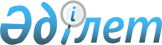 О Государственной границе Республики КазахстанЗакон Республики Казахстан от 16 января 2013 года № 70-V.
      Вниманию пользователей!
      Для удобства пользования РЦПИ создано ОГЛАВЛЕНИЕ
      Настоящий Закон регулирует общественные отношения в области защиты Государственной границы Республики Казахстан. Глава 1. ОБЩИЕ ПОЛОЖЕНИЯСтатья 1. Государственная граница Республики Казахстан
      Государственная граница Республики Казахстан (далее – Государственная граница) – линия и проходящая по ней вертикальная плоскость, определяющие пределы территории Республики Казахстан (суши, вод, недр, воздушного пространства) и пространственный предел действия государственного суверенитета Республики Казахстан.Статья 2. Основные понятия, используемые в настоящем Законе
      В настоящем Законе используются следующие основные понятия:
      1) автоматизированная система электронной очереди (далее – система электронной очереди) – программно-аппаратный комплекс, предназначенный для бронирования времени въезда автомобильных транспортных средств в автомобильные пункты пропуска при выезде из Республики Казахстан;
      1-1) специальные средства – средства, предназначенные для физического, травматического, химического, электрического, психологического, отвлекающего или иного воздействия на правонарушителей, используемые ими транспорт и объекты с целью пресечения противоправных действий либо индивидуальной защиты и маскировки военнослужащих, сотрудников уполномоченных органов и граждан, участвующих в защите Государственной границы;
      1-2) обеспечение операций по недропользованию – деятельность по перевозке судами лиц, багажа и грузов, задействованных и предназначенных для разведки и добычи полезных ископаемых, а также деятельность, связанная с использованием судов в обслуживании и эксплуатации портов, морских терминалов, причальных сооружений Республики Казахстан и каналов, используемых для сопровождения операций по разведке и добыче полезных ископаемых;
      2) рубеж инженерных сооружений и заграждений – отведенная в пределах пограничного пространства Республики Казахстан в постоянное пользование земельная полоса, предназначенная для обеспечения деятельности Пограничной службы Комитета национальной безопасности Республики Казахстан;
      3) инспекционно-досмотровый комплекс – досмотровая интраскопическая техника (стационарные, переносные и мобильные технические средства неинтрузивного досмотра), оснащенная системами обработки и анализа изображения, используемая уполномоченными органами для визуальной проверки железнодорожных и автотранспортных средств, содержимого грузовых отсеков транспортных средств, контейнеров без их вскрытия методом неинтрузивного (бесконтактного) досмотра;
      4) исходные линии для отсчета ширины территориальных вод Республики Казахстан на Каспийском море (далее – исходные линии) – линии среднемноголетнего уровня (на отметке минус 28,0 метра Балтийской системы высот относительно нуля Кронштадтского футштока), расположенные на материковой части Республики Казахстан и ее островах, а также прямые линии, которые ограничивают пределы внутренних вод Республики Казахстан в заливах, бухтах, губах и лиманах, принадлежащих Республике Казахстан;
      5) территориальные воды Республики Казахстан (далее – территориальные воды) – морской пояс шириной пятнадцать морских миль, отмеряемый в соответствии с нормами международного права и законами Республики Казахстан от исходных линий, на который распространяется суверенитет Республики Казахстан и внешний предел которого является Государственной границей;
      5-1) рыболовная зона Республики Казахстан (далее – рыболовная зона) – морской пояс шириной десять морских миль, отмеряемый от Государственной границы (внешнего предела территориальных вод) с учетом принципов и норм международного права, в пределах которого Республика Казахстан обладает исключительным правом на промысел водных биологических ресурсов;
      6) континентальный шельф Республики Казахстан (далее – континентальный шельф) – участок дна и недр Каспийского моря (казахстанский сектор Каспийского моря), установленный международными договорами, ратифицированными Республикой Казахстан, в целях реализации суверенных прав Республики Казахстан на недропользование и другую правомерную хозяйственно-экономическую деятельность, связанную с освоением ресурсов дна и недр;
      7) пограничное пространство Республики Казахстан (далее – пограничное пространство) – Государственная граница и примыкающая к ней территория Республики Казахстан до внешних пределов пограничной зоны с имеющимися внутренними водами Республики Казахстан и территориальными водами, территории пунктов пропуска через Государственную границу и иных мест, где осуществляется пропуск через Государственную границу, рыболовная зона, континентальный шельф, а также воздушное пространство над ними, в пределах которых уполномоченными органами осуществляется пограничная деятельность;
      8) физическая защита загранучреждений Республики Казахстан (далее – физическая защита загранучреждений) – составная часть обеспечения безопасности загранучреждений Республики Казахстан и их персонала, включающая комплекс мероприятий по обеспечению внутриобъектового и пропускного режимов в загранучреждениях Республики Казахстан;
      9) внутренние воды Республики Казахстан (далее – внутренние воды) – составная часть территории Республики Казахстан, которая включает воды:
      расположенные в сторону берега от исходных линий;
      заливов, бухт, губ и лиманов, ограниченных прямой линией, проведенной от берега к берегу в месте среднемноголетнего уровня;
      портов Республики Казахстан, ограниченных линией, проходящей через наиболее удаленные в сторону моря точки гидротехнических и иных постоянных сооружений портов;
      Аральского моря, расположенные от Государственной границы в сторону берега Республики Казахстан до гидросооружения Аклак в проливе Берга (в пределах казахстанской части Большого Аральского моря);
      пограничных рек, озер и иных водоемов, берега которых принадлежат Республике Казахстан;
      10) редемаркация – восстановление утраченных и ремонт устаревших пограничных знаков, установка дополнительных пограничных знаков, оформленные международным договором, ратифицированным Республикой Казахстан;
      11) служебные животные – собаки и лошади, предназначенные для усиления пограничных нарядов в целях предупреждения, выявления, установления и пресечения правонарушений в пограничном пространстве, а также физического, психологического, блокирующего и иного воздействия на правонарушителей;
      12) делимитация – определение положения и направления Государственной границы по соглашению между сопредельными государствами, оформленное международным договором, ратифицированным Республикой Казахстан, и графически изображенное на картах, прилагаемых к данному международному договору;
      13) пропуск лиц, транспортных средств, грузов и товаров через Государственную границу – признание законности пересечения (разрешение на пересечение) Государственной границы лицами, транспортными средствами, перемещения через Государственную границу грузов и товаров;
      13-1) иное место, где осуществляется пропуск через Государственную границу, – территория (акватория), не являющаяся пунктом пропуска, где в исключительных случаях осуществляется пропуск через Государственную границу лиц, транспортных средств, грузов и товаров;
      14) пункт пропуска через Государственную границу (далее – пункт пропуска) – территория (акватория) в пределах железнодорожного, автомобильного вокзала или станции, морского или речного порта, международного аэропорта или аэродрома, а также иной специально выделенный в непосредственной близости от Государственной границы участок местности с соответствующей инфраструктурой, на котором осуществляется пропуск лиц, транспортных средств, грузов и товаров;
      15) грузы и товары, перемещаемые через Государственную границу (далее – грузы и товары) – коммерческие и некоммерческие грузы, товары, предметы, материалы, средства, вещества, ручная кладь (багаж) и транспортные средства, перемещаемые через Государственную границу;
      16) обустройство Государственной границы – меры, принимаемые уполномоченными органами по созданию и развитию инфраструктуры Государственной границы;
      17) инженерные и технические средства защиты Государственной границы (далее – инженерно-технические средства) – средства, предназначенные для предупреждения, выявления и пресечения правонарушений в пограничном пространстве;
      18) инфраструктура Государственной границы – комплекс рубежей, объектов, гидротехнических, инженерных и иных сооружений и заграждений, возводимых, оборудуемых и используемых уполномоченными органами в целях защиты Государственной границы;
      19) установление Государственной границы – комплекс мер по международно-правовому определению, документальному описанию и законодательному оформлению Государственной границы;
      20) категорирование Государственной границы – определение состояния участков Государственной границы на основе характера их специфических особенностей (взаимоотношений с сопредельными государствами, угроз пограничной безопасности, социально-политического положения и плотности населения приграничных районов, рельефа местности) и правового положения (статуса) Государственной границы;
      21) тальвег реки – линия, соединяющая наиболее пониженные участки дна реки; 
      22) радиационный контроль – проверка уровня ионизирующего излучения, исходящего из грузов, товаров и (или) транспортных средств, перемещаемых через Государственную границу, и сравнение его с естественным фоном;
      22-1) сервисная инфраструктура – территория, здания и сооружения, предназначенные для улучшения условий передвижения лиц и транспортных средств, перемещения грузов (товаров) и обеспечения деятельности контролирующих органов в пунктах пропуска;
      23) уполномоченные органы – государственные органы, осуществляющие в пределах своей компетенции защиту Государственной границы;
      24) фарватер – путь, безопасный для плавания судов среди препятствий (между островами, мелями), обозначаемый средствами навигационного ограждения (буями, вехами, створными знаками);
      25) демаркация – определение и обозначение Государственной границы на местности, оформленные международным договором, ратифицированным Республикой Казахстан;
      26) пограничный инцидент – происшествие на Государственной границе, связанное с нарушением режима Государственной границы, затрагивающее интересы Республики Казахстан, одного или нескольких сопредельных с ней государств;
      27) пограничная безопасность – составная часть национальной безопасности Республики Казахстан, представляющая собой состояние защищенности политических, экономических, информационных, гуманитарных и иных интересов личности, общества и государства в пограничном пространстве;
      28) пограничная зона – часть территории Республики Казахстан, примыкающая к пограничной полосе в пределах территории административно-территориальных единиц;
      29) пограничная полоса – часть территории, на сухопутном участке непосредственно примыкающая к Государственной границе, а на участке, где Государственная граница проходит по пограничным рекам, озерам и иным водоемам, – непосредственно примыкающая к коренному берегу указанных водоемов, а также территории расположенных в них островов, где действует режим Государственной границы;
      30) пограничные представители – уполномоченные должностные лица, назначаемые из числа офицеров Пограничной службы Комитета национальной безопасности Республики Казахстан для решения вопросов, связанных с поддержанием установленного режима Государственной границы;
      31) пункт встреч пограничных представителей – отдельное здание со специально оборудованными помещениями, используемое Пограничной службой Комитета национальной безопасности Республики Казахстан для организации и проведения заседаний пограничных представителей, а также международных встреч.
      Сноска. Статья 2 с изменениями, внесенными законами РК от 04.07.2013 № 130-V (вводится в действие по истечении десяти календарных дней после его первого официального опубликования); от 05.05.2017 № 59-VI (вводится в действие по истечении десяти календарных дней после дня его первого официального опубликования); от 19.04.2019 № 249-VI (вводится в действие по истечении десяти календарных дней после дня его первого официального опубликования); от 23.02.2021 № 11-VII (вводится в действие с даты вступления в силу Конвенции о правовом статусе Каспийского моря, совершенной 12.08.2018); от 29.12.2022 № 174-VII (порядок введения в действие см. ст. 2).

Статья 3. Законодательство Республики Казахстан о Государственной границе
      1. Законодательство Республики Казахстан о Государственной границе основывается на Конституции Республики Казахстан и состоит из настоящего Закона и иных нормативных правовых актов Республики Казахстан.
      2. Если международным договором, ратифицированным Республикой Казахстан, установлены иные правила, чем те, которые предусмотрены настоящим Законом, то применяются правила международного договора. Статья 4. Пограничная политика
      1. Пограничная политика представляет собой согласованную, скоординированную деятельность Правительства Республики Казахстан и уполномоченных органов, направленную на обеспечение пограничной безопасности, предупреждение и пресечение посягательств на суверенитет, целостность и неприкосновенность территории Республики Казахстан, защиту ее Государственной границы.
      2. Пограничная политика реализуется путем:
      1) международного сотрудничества;
      2) мирного разрешения пограничных вопросов;
      3) согласованных действий уполномоченных органов.
      3. Выработка предложений по формированию пограничной политики Республики Казахстан осуществляется Государственной пограничной комиссией при Правительстве Республики Казахстан.
      Состав, полномочия и порядок деятельности Государственной пограничной комиссии определяются положением, утверждаемым Премьер-Министром Республики Казахстан.
      Сноска. Статья 4 с изменением, внесенным Законом РК от 13.06.2017 № 69-VI (вводится в действие по истечении десяти календарных дней после дня его первого официального опубликования).

Статья 5. Принципы защиты Государственной границы
      Принципами защиты Государственной границы являются:
      1) соблюдение законности при осуществлении деятельности по защите Государственной границы;
      2) обеспечение целостности, неприкосновенности и неотчуждаемости территории Республики Казахстан;
      3) соблюдение прав и свобод человека и гражданина;
      4) взаимная ответственность личности, общества и государства при защите Государственной границы;
      5) соблюдение норм международного права.Статья 6. Защита Государственной границы
      1. Защита Государственной границы заключается в обеспечении национальной безопасности Республики Казахстан в пограничном пространстве и осуществляется Правительством Республики Казахстан и уполномоченными органами путем принятия ими в пределах своей компетенции политических, правовых, организационных, экономических, пограничных, военных и иных мер. 
      В защите Государственной границы могут принимать участие граждане и организации Республики Казахстан.
      2. В пределах пограничного пространства в целях защиты Государственной границы вводятся следующие режимы:
      1) режим Государственной границы;
      2) режим в пунктах пропуска;
      3) пограничный режим;
      4) режим внутренних и территориальных вод;
      4-1) режим рыболовной зоны;
      5) режим континентального шельфа.
      Сноска. Статья 6 с изменениями, внесенными Законом РК от 23.02.2021 № 11-VII (вводится в действие с даты вступления в силу Конвенции о правовом статусе Каспийского моря, совершенной 12.08.2018).

Статья 7. Охрана Государственной границы
      1. Охрана Государственной границы как составная часть защиты Государственной границы заключается в проведении уполномоченными органами комплекса мероприятий по недопущению изменения прохождения Государственной границы, а также выявлению и пресечению предпосылок, признаков и фактов нарушений режима Государственной границы и режима в пунктах пропуска.
      2. Охрана Государственной границы на суше, во внутренних и территориальных водах (в том числе в подводной среде) осуществляется Пограничной службой Комитета национальной безопасности Республики Казахстан.
      3. Охрана Государственной границы в воздушном пространстве осуществляется Вооруженными Силами Республики Казахстан.
      Сноска. Статья 7 с изменением, внесенным Законом РК от 23.02.2021 № 11-VII (вводится в действие с даты вступления в силу Конвенции о правовом статусе Каспийского моря, совершенной 12.08.2018).

Статья 8. Меры по защите Государственной границы
      1. Пограничная служба Комитета национальной безопасности Республики Казахстан и Вооруженные Силы Республики Казахстан привлекают силы и средства уполномоченных органов, организаций и граждан для выполнения мероприятий по защите Государственной границы в соответствии с настоящим Законом, иными нормативными правовыми актами Республики Казахстан.
      2. Меры по защите Государственной границы принимаются с учетом категорирования ее участков. Глава 2. УСТАНОВЛЕНИЕ, ОБОЗНАЧЕНИЕ
И ОБУСТРОЙСТВО ГОСУДАРСТВЕННОЙ ГРАНИЦЫСтатья 9. Установление Государственной границы
      1. Государственная граница устанавливается в процессе делимитации, демаркации и редемаркации.
      2. Действия, связанные с делимитацией, демаркацией и редемаркацией Государственной границы, осуществляются совместной комиссией, образуемой из представителей Республики Казахстан и сопредельных государств.
      3. Государственная граница устанавливается:
      1) на суше – по характерным точкам, линиям рельефа или ясно видимым ориентирам;
      2) на Каспийском море – по внешнему пределу территориальных вод;
      3) на Аральском море – по линии пограничных точек, соединяющих выходы Государственной границы к берегам, которая не перемещается при изменении очертания берегов и уровня воды в море;
      4) на судоходных реках – по середине главного фарватера или тальвегу реки, на несудоходных реках, ручьях – по их середине или середине главного рукава реки, на озерах и иных водоемах (за исключением водоемов, указанных в подпункте 5) пункта 3 настоящей статьи) – по равноотстоящей, срединной, прямой или другой линии, соединяющей выходы Государственной границы к берегам озера или иного водоема.
      Государственная граница, проходящая по реке, ручью, озеру или иному водоему, не перемещается при изменении очертания берегов или уровня воды, а также при отклонении русла реки, ручья;
      5) на водохранилищах гидроузлов и иных искусственных водоемах – в соответствии с Государственной границей, проходившей на местности до ее затопления; 
      6) на мостах, плотинах и иных сооружениях, проходящих через реки, ручьи, озера и иные водоемы, – по середине этих сооружений или их технологической оси независимо от прохождения Государственной границы на воде.
      Сноска. Статья 9 с изменением, внесенным Законом РК от 23.02.2021 № 11-VII (вводится в действие с даты вступления в силу Конвенции о правовом статусе Каспийского моря, совершенной 12.08.2018).

Статья 10. Обозначение Государственной границы
      1. Государственная граница на местности обозначается ясно видимыми пограничными знаками в соответствии с демаркацией.
      2. Формы, размеры, описания, конструкции и порядок установки пограничных знаков определяются Правительством Республики Казахстан.Статья 11. Обустройство Государственной границы
      1. Обустройство Государственной границы осуществляется в порядке, предусмотренном нормативными правовыми актами Республики Казахстан. 
      2. Инфраструктура Государственной границы устанавливается исходя из категорирования ее участков в порядке, определяемом Правительством Республики Казахстан. Глава 3. РЕЖИМ ГОСУДАРСТВЕННОЙ ГРАНИЦЫСтатья 12. Режим Государственной границы
      1. Режим Государственной границы действует на Государственной границе и в пограничной полосе в соответствии с настоящим Законом и международными договорами, ратифицированными Республикой Казахстан.
      2. Режим Государственной границы включает порядок:
      1) содержания Государственной границы (за исключением участка Государственной границы на Каспийском море);
      2) пересечения Государственной границы;
      3) пропуска лиц, транспортных средств, грузов и товаров через Государственную границу;
      4) въезда, временного пребывания, проживания, передвижения в пограничной полосе и осуществления полетов над пограничной полосой;
      5) ведения хозяйственной, промысловой или иной деятельности, проведения общественно-политических, культурных или иных мероприятий; 
      6) разрешения пограничных инцидентов.
      3. Пограничная полоса по участкам Государственной границы устанавливается Правительством Республики Казахстан.
      На пограничной полосе оборудуется рубеж обозначения Государственной границы.Статья 13. Содержание Государственной границы
      1. Содержание Государственной границы осуществляется уполномоченными органами и направлено на обеспечение и поддержание режима Государственной границы.
      2. Содержание Государственной границы включает порядок оборудования и обеспечения функционирования рубежа обозначения Государственной границы (установка, сохранение и поддержание в исправном состоянии пограничных знаков, их контрольный осмотр, оборудование пограничных просек и троп), а также проведения совместных с сопредельным государством проверок прохождения Государственной границы.
      3. На участках Государственной границы, на которых процесс демаркации не завершен, порядок сохранения пограничных знаков, их контрольных осмотров определяется Комитетом национальной безопасности Республики Казахстан.Статья 14. Пересечение Государственной границы
      1. Пересечение Государственной границы осуществляется:
      1) на суше, пограничных реках, озерах и иных водоемах – в местах пересечения Государственной границы, устанавливаемых на путях международного железнодорожного, автомобильного, речного и иных сообщений;
      2) в воздушном пространстве – в местах пересечения Государственной границы международными трассами или по воздушным коридорам, специально выделенным для этих целей;
      3) на море – в пределах морских коридоров, устанавливаемых на путях международного морского сообщения.
      Пересечение Государственной границы в иных местах допускается в случаях, предусмотренных законами Республики Казахстан и международными договорами, ратифицированными Республикой Казахстан.
      2. Пограничной службе Комитета национальной безопасности Республики Казахстан при исполнении обязанностей по охране Государственной границы предоставляется право пересечения Государственной границы иным порядком, согласованным с пограничным органом сопредельного государства (за исключением внешней границы территориальных вод).
      3. Порядок пересечения Государственной границы в пределах международного центра приграничного сотрудничества с сопредельным государством, а также порядок пребывания лиц на его территории регулируются международными договорами, ратифицированными Республикой Казахстан, и законодательством Республики Казахстан.
      3-1. Не является въездом в Республику Казахстан и выездом из Республики Казахстан пересечение лицом Государственной границы железнодорожным транспортным средством при следовании:
      с территории Республики Казахстан транзитом через территорию иностранного государства на другую часть территории Республики Казахстан;
      с территории иностранного государства транзитом через территорию Республики Казахстан на другую часть территории этого же иностранного государства.
      Пограничный, таможенный и иные виды контроля в указанных случаях не проводятся при условии соблюдения запрета на осуществление высадки (посадки) пассажиров, выгрузки (погрузки) грузов и товаров при следовании транзитом по территории Республики Казахстан или территории иностранного государства.
      Обеспечение безостановочного следования железнодорожных транспортных средств, контроль за соблюдением запрета на осуществление высадки (посадки) пассажиров, выгрузки (погрузки) грузов и товаров являются обязанностями транспортной организации (перевозчика пассажиров, грузов и товаров).
      4. Для локализации и ликвидации чрезвычайных ситуаций природного и техногенного характера законами Республики Казахстан и международными договорами, ратифицированными Республикой Казахстан, может быть предусмотрен иной порядок пересечения Государственной границы аварийно-спасательными формированиями.
      5. Требования к обозначению и оборудованию участков путей международного железнодорожного и автомобильного сообщения от Государственной границы до пунктов пропуска, порядок следования, а также требования к оборудованию казахстанской части периметра международного центра приграничного сотрудничества, расположенного на Государственной границе, устанавливаются Правительством Республики Казахстан.
      6. При следовании лиц и транспортных средств от Государственной границы до пунктов пропуска и иных мест, где осуществляется пропуск через Государственную границу, или в обратном направлении запрещаются:
      1) изменение установленного маршрута движения;
      2) остановка, высадка (посадка) лиц, выгрузка (погрузка) грузов и товаров, подъем в воздух, посадка или прием любого летательного аппарата, в том числе беспилотного воздушного судна.
      7. В интересах обеспечения национальной безопасности Республики Казахстан, а также по письменному обращению сопредельных государств Правительство Республики Казахстан временно ограничивает или прекращает пересечение Государственной границы на отдельных ее участках.
      Уведомление о временном ограничении или прекращении пересечения Государственной границы направляется Министерством иностранных дел Республики Казахстан по дипломатическим каналам заинтересованным государствам в течение семидесяти двух часов с момента принятия такого решения.
      Сноска. Статья 14 с изменениями, внесенными законами РК от 05.05.2017 № 59-VI (вводится в действие по истечении десяти календарных дней после дня его первого официального опубликования); от 16.11.2020 № 375-VI (вводится в действие по истечении десяти календарных дней после дня его первого официального опубликования); от 23.02.2021 № 11-VII (вводится в действие с даты вступления в силу Конвенции о правовом статусе Каспийского моря, совершенной 12.08.2018); от 29.12.2022 № 174-VII (вводится в действие по истечении шестидесяти календарных дней после дня его первого официального опубликования).

Статья 15. Пересечение Государственной границы на море, реках, озерах и иных водоемах
      1. Казахстанские и иностранные (надводные и подводные) суда, военные корабли, средства передвижения по льду пересекают Государственную границу на море, реках, озерах и иных водоемах в соответствии с законами Республики Казахстан и международными договорами, ратифицированными Республикой Казахстан.
      2. Подводные иностранные суда (средства) пересекают Государственную границу и следуют в территориальных водах на поверхности и с поднятым флагом.
      3. Судоходство на пограничных реках, озерах и иных водоемах с пересечением Государственной границы без захода в порты Республики Казахстан и сопредельных государств регулируется международным договором с сопредельным государством, ратифицированным Республикой Казахстан.
      4. Казахстанские и иностранные (надводные и подводные) суда, иностранные военные корабли, средства передвижения по льду при пересечении Государственной границы и следовании во внутренних и территориальных водах с заходом или без захода в порты (на рейды) Республики Казахстан, а также при следовании из портов (с рейда) Республики Казахстан к Государственной границе обязаны по требованию Пограничной службы Комитета национальной безопасности Республики Казахстан:
      1) показать свой флаг, если он не поднят;
      2) изменить курс, если он ведет в запретный или временно опасный для плавания район, а также в зону безопасности, установленную вокруг искусственного острова, установки или сооружения, либо влечет другое нарушение режима плавания;
      3) сообщить о целях захода во внутренние или территориальные воды, причинах отклонения от схемы движения;
      4) остановиться и принять осмотровую группу для проверки (осмотра судовых помещений), представить судовые и навигационные документы, документы членов экипажа и пассажиров, документы на грузы или товары;
      5) изменить курс и следовать в порт Республики Казахстан или иной указанный пункт;
      6) выполнить иные требования, предусмотренные законами Республики Казахстан и международными договорами.
      Положения подпунктов 4) и 5) пункта 4 настоящей статьи не распространяются на иностранные военные корабли и иностранные государственные суда, используемые в некоммерческих целях.
      5. Казахстанским и иностранным судам, указанным в пункте 4 настоящей статьи, запрещаются:
      1) заход в порты (на рейды) Республики Казахстан, где не открыты пункты пропуска;
      2) отклонение от установленных схем движения, заход в запретный для плавания или временно опасный для плавания район, а также в зону безопасности, установленную вокруг искусственного острова, установки или сооружения, если о таком районе или зоне объявлено в извещениях мореплавателям;
      3) остановка, высадка (посадка) людей, выгрузка (погрузка) любых грузов и товаров, спуск на воду или прием на борт любых плавучих средств, подъем в воздух, посадка или принятие на борт любого летательного аппарата, в том числе беспилотного воздушного судна, ведение промысловой, исследовательской, изыскательской или иной деятельности без разрешения уполномоченного органа либо с нарушением условий такого разрешения.
      6. Иностранные военные корабли и другие иностранные государственные суда, используемые в некоммерческих целях, пересекают Государственную границу для захода во внутренние и территориальные воды по предварительному разрешению Пограничной службы Комитета национальной безопасности Республики Казахстан, запрашиваемому по дипломатическим каналам не позднее тридцати календарных дней до даты предполагаемого захода.
      Сноска. Статья 15 с изменениями, внесенными законами РК от 23.02.2021 № 11-VII (вводится в действие с даты вступления в силу Конвенции о правовом статусе Каспийского моря, совершенной 12.08.2018); от 29.12.2022 № 174-VII (вводится в действие по истечении шестидесяти календарных дней после дня его первого официального опубликования).

Статья 16. Право казахстанских судов, ведущих промысел, на неоднократное пересечение Государственной границы на море, реках, озерах и иных водоемах
      1. Казахстанские суда, осуществляющие промысел во внутренних и территориальных водах, в рыболовной зоне и над континентальным шельфом без перегрузки продуктов промысла на иностранные суда, а также на казахстанские суда, в отношении которых осуществлен пограничный контроль, в случае ведения промысловой деятельности, целью которой является доставка продуктов промысла для реализации или производства рыбной и иной продукции на территории Республики Казахстан, могут неоднократно пересекать Государственную границу без прохождения ими пограничного, таможенного и иных видов контроля на основании разрешения Пограничной службы Комитета национальной безопасности Республики Казахстан при наличии технических средств контроля, обеспечивающих постоянную автоматическую передачу информации о местоположении судна.
      2. Казахстанским судам, указанным в пункте 1 настоящей статьи, запрещаются:
      1) заход во внутренние и территориальные воды иностранного государства, иностранные порты;
      2) высадка (посадка) людей, выгрузка (погрузка) любых грузов и товаров на иностранные суда, а также казахстанские суда, в отношении которых осуществлен пограничный контроль, за исключением случаев, когда это вызвано необходимостью спасения людей и судов или другими чрезвычайными обстоятельствами, о которых капитан судна незамедлительно информирует Пограничную службу Комитета национальной безопасности Республики Казахстан.
      3. Порядок выдачи разрешения на неоднократное пересечение Государственной границы, пространственный и временные пределы действия такого разрешения, а также порядок осуществления контроля за казахстанскими судами, указанными в пункте 1 настоящей статьи, устанавливаются Правительством Республики Казахстан.
      Сноска. Статья 16 с изменениями, внесенными законами РК от 16.11.2020 № 375-VI (вводится в действие по истечении десяти календарных дней после дня его первого официального опубликования); от 23.02.2021 № 11-VII (вводится в действие с даты вступления в силу Конвенции о правовом статусе Каспийского моря, совершенной 12.08.2018).

Статья 16-1. Право казахстанских и иностранных судов, задействованных в операциях по недропользованию, на неоднократное пересечение Государственной границы
      1. Право на неоднократное пересечение Государственной границы предоставляется:
      1) казахстанским и иностранным судам, убывающим из портов, морских терминалов или причальных сооружений Республики Казахстан в водное пространство казахстанского сектора Каспийского моря в целях выполнения работ по государственному геологическому изучению недр, разведке и добыче полезных ископаемых, а также в целях создания, использования и эксплуатации морских объектов, плавучих буровых установок с последующим прибытием в порты, морские терминалы или причальные сооружения Республики Казахстан;
      2) казахстанским и иностранным судам, убывающим в водное пространство казахстанского сектора Каспийского моря из морских пунктов пропуска Республики Казахстан или иных мест, где осуществляется пропуск через Государственную границу, в целях обеспечения операций по недропользованию с последующим прибытием в морские пункты пропуска Республики Казахстан или иные места, где осуществляется пропуск через Государственную границу;
      3) казахстанским и иностранным судам, убывающим из портов, морских терминалов или причальных сооружений Республики Казахстан в водное пространство казахстанского сектора Каспийского моря в целях обеспечения операций по недропользованию в рамках реализации проектов, определенных приоритетными Правительством Республики Казахстан, с последующим прибытием в порты, морские терминалы или причальные сооружения Республики Казахстан.
      Казахстанские и иностранные суда в случаях, установленных частью первой настоящего пункта, могут неоднократно пересекать Государственную границу без прохождения ими пограничного и иных видов контроля на основании разрешения Пограничной службы Комитета национальной безопасности Республики Казахстан при наличии на самоходном судне технических средств контроля, обеспечивающих постоянную автоматическую передачу информации о местоположении судна.
      Таможенные операции, связанные с прибытием или убытием судов, в случае, указанном в части первой настоящего пункта, осуществляются в соответствии с таможенным законодательством Республики Казахстан.
      2. Казахстанским и иностранным судам, указанным в пункте 1 настоящей статьи, запрещается:
      1) заход в территориальные воды (море) иностранного государства, во внутренние воды иностранного государства, иностранные порты;
      2) высадка (посадка) людей, выгрузка (погрузка) любых грузов и товаров на иностранные и казахстанские суда, в отношении которых осуществлен пограничный контроль при убытии с территории Республики Казахстан, а также не прошедших пограничный контроль при прибытии на территорию Республики Казахстан, за исключением случаев, когда это вызвано необходимостью спасения людей и судов или другими чрезвычайными обстоятельствами, о которых капитан судна незамедлительно информирует Пограничную службу Комитета национальной безопасности Республики Казахстан.
      3. Порядок выдачи разрешения на неоднократное пересечение Государственной границы казахстанскими и иностранными судами, задействованными в операциях по недропользованию, а также в обеспечении операций по недропользованию, пространственные и временные пределы действия такого разрешения, а также порядок осуществления контроля за судами, указанными в пункте 1 настоящей статьи, устанавливаются Правительством Республики Казахстан.
      Сноска. Глава 3 дополнена статьей 16-1 в соответствии с Законом РК от 25.04.2016 № 505-V (вводится в действие по истечении десяти календарных дней после дня его первого официального опубликования); с изменениями, внесенными законами РК от 26.12.2017 № 124-VI (вводится в действие с 01.01.2018); от 19.04.2019 № 249-VI (порядок введения в действие см. ст. 3).

Статья 17. Пересечение Государственной границы в воздушном пространстве
      1. Воздушные суда, следующие от места пересечения Государственной границы до пунктов пропуска и обратно, а также при транзитном пролете через воздушное пространство Республики Казахстан, обязаны выполнять следующие требования Вооруженных Сил Республики Казахстан и уполномоченного органа в сфере гражданской авиации Республики Казахстан:
      1) изменить курс, если он ведет в запретный или временно опасный для полетов район;
      2) сообщить о целях входа в воздушное пространство Республики Казахстан или причинах отклонения от плана полета;
      3) осуществить посадку в указанном месте.
      2. Воздушным судам при следовании от Государственной границы до пунктов пропуска или в обратном направлении, а также транзитном пролете через воздушное пространство Республики Казахстан запрещаются, за исключением стихийного бедствия, катастрофы, аварии, аварийной ситуации и других случаев, угрожающих жизни или здоровью людей:
      1) посадка (вылет) в аэропорты или аэродромы, не являющиеся международными, не указанные в плане полета, а также вне аэропортов и аэродромов;
      2) отклонение от установленных (рекомендованных) коридоров и маршрутов следования, пролет над территорией запретных зон и зон ограничений полетов, публикуемых в документах аэронавигационной информации;
      3) высадка (посадка) людей, выгрузка (погрузка) любых грузов и товаров.
      Действие подпункта 3) настоящего пункта не распространяется на случаи пересечения Государственной границы, указанные в пункте 4 настоящей статьи.
      3. В исключительных случаях при выполнении международных полетов, связанных с выполнением технических, вынужденных посадок и гуманитарных рейсов, а также государственных задач, посадка и вылет воздушных судов производятся из аэропортов или аэродромов, не являющихся международными. Указанные полеты выполняются при наличии временного разрешения, выданного уполномоченными органами в сферах гражданской и государственной авиации по согласованию с Комитетом национальной безопасности Республики Казахстан, органами государственных доходов Республики Казахстан и иными государственными органами.
      4. Казахстанские воздушные суда, осуществляющие доставку людей, грузов и товаров с территории Республики Казахстан на искусственные острова, установки и сооружения, плавучие буровые установки, включая плавучие гостиницы, расположенные в водном пространстве над континентальным шельфом, либо с указанных искусственных островов, установок и сооружений, плавучих буровых установок, включая плавучие гостиницы, на территорию Республики Казахстан, могут неоднократно пересекать Государственную границу вне выделенных воздушных коридоров без прохождения пограничного и иных видов контроля в порядке, установленном Правительством Республики Казахстан. Указанным казахстанским воздушным судам запрещается осуществлять влет в воздушное пространство иностранных государств, посадку (прием на борт) лиц, прошедших пограничный контроль при убытии с территории Республики Казахстан, а также лиц, не прошедших пограничный контроль при прибытии на территорию Республики Казахстан, погрузку (выгрузку) любых грузов, товаров, валюты, животных на суда (с судов), в отношении которых осуществлен пограничный и таможенный контроль при убытии с территории Республики Казахстан, а также на суда (с судов), в отношении которых не осуществлен пограничный и таможенный контроль при прибытии на территорию Республики Казахстан, за исключением случаев, когда это вызвано необходимостью спасания людей, судов либо другими чрезвычайными обстоятельствами, о которых командир казахстанского воздушного судна незамедлительно информирует Пограничную службу Комитета национальной безопасности Республики Казахстан, а также уполномоченные органы в сфере гражданской и государственной авиации.
      Таможенные операции, связанные с прибытием (убытием) судов, в случае, указанном в части первой настоящего пункта, осуществляются в соответствии с таможенным законодательством Республики Казахстан.
      При выполнении полетов между территорией Республики Казахстан и искусственными островами, установками и сооружениями, плавучими буровыми установками, плавучими гостиницами, расположенными в водном пространстве над континентальным шельфом, вылет воздушных судов с территории Республики Казахстан и их посадка на территории Республики Казахстан могут производиться с аэродромов, вертодромов и посадочных площадок Республики Казахстан, в том числе не открытых для международных полетов.
      Сноска. Статья 17 с изменениями, внесенными законами РК от 07.11.2014 № 248-V (вводится в действие по истечении десяти календарных дней после дня его первого официального опубликования); от 25.04.2016 № 505-V (вводится в действие по истечении десяти календарных дней после дня его первого официального опубликования); от 03.04.2019 № 243-VІ (вводится в действие по истечении десяти календарных дней после дня его первого официального опубликования).

Статья 18. Вынужденное пересечение Государственной границы
      1. Не является нарушением порядка пересечения Государственной границы ее вынужденное пересечение (вне установленных мест, морских или воздушных коридоров), осуществляемое в силу следующих чрезвычайных обстоятельств:
      1) стихийного бедствия, катастрофы, аварии, аварийной ситуации и в других случаях, угрожающих жизни или здоровью людей, безопасности казахстанского или иностранного судна, иностранного военного корабля, средства передвижения по льду, а также воздушного судна;
      2) буксировки поврежденного казахстанского или иностранного судна, иностранного военного корабля, средства передвижения по льду; 
      3) доставки спасенных людей; 
      4) оказания срочной медицинской помощи члену экипажа или пассажирам казахстанского или иностранного судна, иностранного военного корабля, средства передвижения по льду.
      2. Капитан (судоводитель) казахстанского или иностранного судна, иностранного военного корабля, средства передвижения по льду, командир воздушного судна в случае вынужденного пересечения Государственной границы или вынужденного несоблюдения определенного настоящим Законом порядка следования от Государственной границы до пунктов пропуска или в обратном направлении обязаны:
      1) немедленно уведомить об этом администрацию ближайшего казахстанского морского или речного порта, аэропорта или аэродрома, которые немедленно оповещают Пограничную службу Комитета национальной безопасности Республики Казахстан и Министерство обороны Республики Казахстан;
      2) действовать согласно указаниям уполномоченных органов, командира пограничного или военного корабля Республики Казахстан, капитана морского, речного судна или командира воздушного судна Республики Казахстан, прибывших для оказания помощи или выяснения обстоятельств случившегося.
      3. Иные лица и транспортные средства в случае вынужденного пересечения Государственной границы или вынужденного несоблюдения определенного настоящим Законом порядка следования от Государственной границы до пунктов пропуска и обратно обязаны:
      1) немедленно уведомить об этом руководство ближайшего территориального подразделения (структурного подразделения) Пограничной службы Комитета национальной безопасности Республики Казахстан;
      2) действовать согласно указаниям представителя Пограничной службы Комитета национальной безопасности Республики Казахстан, прибывшего для выяснения обстоятельств случившегося.
      Сноска. Статья 18 с изменением, внесенным Законом РК от 16.11.2020 № 375-VI (вводится в действие по истечении десяти календарных дней после дня его первого официального опубликования).

Статья 19. Пропуск лиц, транспортных средств, грузов и товаров через Государственную границу. Пункты пропуска
      1. Пропуск через Государственную границу лиц, транспортных средств, грузов и товаров производится в пунктах пропуска, открытых в соответствии с законодательством Республики Казахстан и международными договорами, ратифицированными Республикой Казахстан, а также в иных местах, где осуществляется пропуск через Государственную границу, определяемых Правительством Республики Казахстан.
      2. Правила открытия (закрытия), функционирования (эксплуатации), категорирования, классификации, обустройства, а также требования по техническому оснащению и организации работы пунктов пропуска определяются Правительством Республики Казахстан.
      3. Перечень пунктов пропуска утверждается Правительством Республики Казахстан.
      4. В пунктах пропуска размещаются подразделения контролирующих органов, отвечающих в пределах своей компетенции, за организацию пограничного, таможенного, транспортного, санитарно-карантинного, ветеринарного, фитосанитарного контроля и контроля за перемещением специфических товаров.
      5. При пропуске лиц в пунктах пропуска, а также в иных местах, где осуществляется пропуск через Государственную границу, в качестве Государственной границы выступает линия паспортного контроля.
      5-1. Въезд на территорию и выезд с территории специальной экономической зоны, пределы которой полностью или частично совпадают с участками таможенной границы Евразийского экономического союза, должностных лиц государственных органов, работников службы инкассации, осуществляющих деятельность на территории такой специальной экономической зоны, а также лиц, посещающих такую специальную экономическую зону со служебной необходимостью, осуществляются в порядке, определяемом Комитетом национальной безопасности Республики Казахстан.
      Осуществление въезда и выезда специального автомобильного транспорта службы инкассации проводится путем его досмотра (при необходимости) без вскрытия опломбированных инкассаторских мешков (сумок).
      В целях обеспечения безопасности провозимых ценных грузов работники службы инкассации имеют право на использование средств индивидуальной защиты, хранение и ношение служебного оружия и патронов к нему на территории специальной экономической зоны, пределы которой полностью или частично совпадают с участками таможенной границы Евразийского экономического союза, в соответствии с законодательством Республики Казахстан.
      6. Пропуск лиц, транспортных средств, грузов и товаров через Государственную границу осуществляется Пограничной службой Комитета национальной безопасности Республики Казахстан.
      7. Пропуск лиц через Государственную границу осуществляется при наличии документов на право въезда в Республику Казахстан или выезда из Республики Казахстан, а также отсутствии ограничений в отношении данных лиц, установленных законами Республики Казахстан.
      8. Пропуск через Государственную границу транспортных средств, грузов и товаров осуществляется при наличии разрешительных отметок органов государственных доходов и иных контролирующих органов на право ввоза транспортных средств, грузов и товаров в Республику Казахстан или вывоза из Республики Казахстан.
      8-1. Пропуск через Государственную границу автомобильных транспортных средств, грузов и товаров, в том числе с использованием системы электронной очереди, может осуществляться на платной основе в порядке, определенном государственным органом, осуществляющим руководство в сфере обеспечения поступлений налогов и других обязательных платежей в бюджет, и уполномоченным органом в сфере таможенного дела по согласованию с Пограничной службой Комитета национальной безопасности Республики Казахстан.
      При этом нерезиденты – владельцы автомобильных транспортных средств и пользователи системы электронной очереди – нерезиденты, имеющие своевременно неисполненное постановление о наложении административного взыскания в виде штрафа и (или) предписание о необходимости уплаты штрафа в сфере обеспечения безопасности дорожного движения, задолженность за проезд по платным автомобильным дорогам (участкам), не подлежат регистрации в системе электронной очереди до уплаты таких платежей и штрафов.
      Организация разработки, внедрения и функционирования системы электронной очереди, а также мероприятий по взиманию плат за пропуск через Государственную границу автомобильных транспортных средств, грузов и товаров и за бронирование электронной очереди осуществляется государственным органом, осуществляющим руководство в сфере обеспечения поступлений налогов и других обязательных платежей в бюджет, и уполномоченным органом в сфере таможенного дела по согласованию с Пограничной службой Комитета национальной безопасности Республики Казахстан путем применения механизма государственно-частного партнерства либо применения иных механизмов в соответствии с законодательством Республики Казахстан.
      Запрещается предоставление иной оплачиваемой услуги при пропуске через Государственную границу автомобильных транспортных средств, грузов и товаров с использованием системы электронной очереди в рамках механизма государственно-частного партнерства.
      Если иное не предусмотрено законодательными актами Республики Казахстан, размеры плат за пропуск через Государственную границу автомобильных транспортных средств, грузов и товаров, а также их прохождение по электронной очереди определяются государственным органом, осуществляющим руководство в сфере обеспечения поступлений налогов и других обязательных платежей в бюджет, и уполномоченным органом в сфере таможенного дела по согласованию с антимонопольным органом.
      9. Пропуск через Государственную границу считается завершенным по окончании процедуры пограничного контроля и при выезде лица, транспортного средства или вывозе грузов и товаров за пределы пункта пропуска, а также иного места, где осуществляется пропуск через Государственную границу.
      10. Не подлежат пропуску через Государственную границу в соответствии с законами Республики Казахстан иностранцы и лица без гражданства, которым не разрешен либо ограничен въезд в Республику Казахстан, а также лица, в отношении которых принято решение о запрещении выезда из Республики Казахстан. Иностранцы и лица без гражданства, прибывшие в пункт пропуска или иное место, где осуществляется пропуск через Государственную границу, и не имеющие оснований для пропуска через Государственную границу, в соответствии с международными договорами Республики Казахстан возвращаются в страну, откуда они прибыли, или в страну своего гражданства.
      Сноска. Статья 19 с изменениями, внесенными законами РК от 07.11.2014 № 248-V (вводится в действие по истечении десяти календарных дней после дня его первого официального опубликования); от 05.05.2017 № 59-VI (вводится в действие по истечении десяти календарных дней после дня его первого официального опубликования); от 03.04.2019 № 243-VІ (вводится в действие по истечении десяти календарных дней после дня его первого официального опубликования); от 28.12.2022 № 173-VII (вводится в действие по истечении шестидесяти календарных дней после дня его первого официального опубликования); от 29.12.2022 № 174-VII (вводится в действие по истечении шести месяцев после дня его первого официального опубликования).

Статья 20. Упрощенный порядок пропуска через Государственную границу. Пункты упрощенного пропуска
      1. Упрощенный порядок пропуска через Государственную границу устанавливается непосредственно в местах пересечения Государственной границы, на которых оборудуются пункты упрощенного пропуска в соответствии с международным договором, ратифицированным Республикой Казахстан.
      2. Пропуск грузов и товаров в пунктах упрощенного пропуска через Государственную границу в коммерческих целях запрещается.Статья 21. Пропуск через Государственную границу при возникновении чрезвычайных ситуаций природного и техногенного характера
      При возникновении чрезвычайных ситуаций природного и техногенного характера пропуск через Государственную границу аварийно-спасательных формирований для локализации и ликвидации чрезвычайных ситуаций природного и техногенного характера производится в порядке, определяемом международными договорами, ратифицированными Республикой Казахстан.Статья 22. Пропуск через Государственную границу судов в исключительных случаях
      В исключительных случаях пропуск через Государственную границу лиц и транспортных средств осуществляют соответствующие территориальные органы национальной безопасности Республики Казахстан совместно с администрацией аэропортов или аэродромов, морских или речных портов с последующим уведомлением соответствующего подразделения Пограничной службы Комитета национальной безопасности Республики Казахстан в отношении: 
      1) воздушных судов, выполняющих специальные международные полеты из аэропортов или аэродромов, не являющиеся международными; 
      2) казахстанских и иностранных воздушных судов, выполняющих международные полеты, осуществивших вынужденные посадки в неустановленных местах;
      3) казахстанских судов и средств передвижения по льду, выполняющих международные перевозки, иностранных (надводных и подводных) судов, иностранных военных кораблей, средств передвижения по льду, осуществивших вынужденные заходы в морские и речные порты (на рейды) Республики Казахстан, где отсутствуют пункты пропуска, подошедших к причалам, пристаням, либо казахстанскому берегу.Статья 22-1. Пропуск в иных местах, где осуществляется пропуск через Государственную границу
      Пропуск в иных местах, где осуществляется пропуск через Государственную границу, осуществляется Пограничной службой Комитета национальной безопасности Республики Казахстан с соблюдением порядка, установленного законодательством Республики Казахстан, в отношении:
      1) судов, задействованных в мероприятиях, проводимых при ликвидации чрезвычайных ситуаций и их последствий, а также судов, задействованных в рамках реализации приоритетных проектов, определенных Правительством Республики Казахстан;
      2) автотранспортных средств с грузом или без груза, которые по своим весовым и (или) габаритным параметрам превышают допустимые нормы и не могут проследовать через автомобильный пункт пропуска. Пропуск данной категории транспортных средств осуществляется на участке местности, непосредственно прилегающем к пункту пропуска;
      3) железнодорожных транспортных средств в случаях, когда инфраструктура пункта пропуска не обеспечивает возможность их остановки на время, необходимое для проведения установленных видов контроля, либо открытие пункта пропуска нецелесообразно из-за экономических соображений. Пропуск данной категории транспортных средств осуществляется на ближайшей к пункту пропуска станции, где имеется необходимая инфраструктура, либо в пути следования;
      4) лиц, пересекающих Государственную границу, транспортных средств, грузов и товаров, перемещаемых через Государственную границу в пределах международных центров приграничного сотрудничества Республики Казахстан с сопредельными государствами. При этом пропуск сотрудников правоохранительных и специальных государственных органов Республики Казахстан через Государственную границу для решения служебных задач в пределах специальной экономической зоны, пределы которой полностью или частично совпадают с участками таможенной границы Евразийского экономического союза, осуществляется по служебным удостоверениям на основании списков, подписанных первым руководителем соответствующего их расположению территориального правоохранительного или специального государственного органа Республики Казахстан (лицом, его замещающим), согласованных с территориальным органом Комитета национальной безопасности Республики Казахстан и представленных в территориальное подразделение Пограничной службы Комитета национальной безопасности Республики Казахстан, осуществляющее деятельность на территории такой специальной экономической зоны.
      Сноска. Глава 1 дополнена статьей 22-1 в соответствии с Законом РК от 05.05.2017 № 59-VI (вводится в действие по истечении десяти календарных дней после дня его первого официального опубликования); с изменениями, внесенными законами РК от 03.04.2019 № 243-VІ (вводится в действие по истечении десяти календарных дней после дня его первого официального опубликования); от 19.04.2019 № 249-VI (вводится в действие по истечении десяти календарных дней после дня его первого официального опубликования); от 16.11.2020 № 375-VI (вводится в действие по истечении десяти календарных дней после дня его первого официального опубликования).

Статья 23. Пограничный контроль в пунктах пропуска
      1. Пограничный контроль в пунктах пропуска является одним из видов пограничной деятельности Пограничной службы Комитета национальной безопасности Республики Казахстан.
      2. Пограничный контроль в пунктах пропуска в отношении лиц, транспортных средств, грузов и товаров включает:
      Примечание ИЗПИ!

      Действие подпункта 1) было приостановлено до 01.01.2024, в период приостановления данный подпункт действует в редакции подпункта 1) пункта 1-1 статьи 80 настоящего Закона.


      1) проверку документов и лиц, в том числе посредством процедуры подтверждения личности по дактилоскопической информации, обработки биометрических персональных данных, а также опрос лиц в целях определения законности пересечения Государственной границы, выявления нарушителей порядка пересечения Государственной границы, а также выявления лиц, в отношении которых имеются установленные законами Республики Казахстан ограничения по въезду в Республику Казахстан и выезду из Республики Казахстан;
      1-1) проверку документов и лиц, в том числе посредством обработки биометрических персональных данных, а также опрос лиц в целях определения законности пересечения Государственной границы, выявления нарушителей порядка пересечения Государственной границы, а также выявления лиц, в отношении которых имеются установленные законами Республики Казахстан ограничения на въезд в Республику Казахстан и выезд из Республики Казахстан;
      2) проверку наличия разрешительных отметок всех контролирующих органов в целях определения законности перемещения через Государственную границу транспортных средств, грузов и товаров, выявления и пресечения нарушений порядка пересечения Государственной границы;
      3) досмотр транспортных средств, грузов и товаров, в необходимых случаях – специальный (углубленный), в целях обнаружения и задержания нарушителей порядка пересечения Государственной границы;
      4) досмотр лиц при наличии признаков нарушения порядка пересечения Государственной границы; 
      5) сопровождение транспортных средств от мест пересечения Государственной границы до пунктов пропуска либо от пунктов пропуска до мест пересечения Государственной границы.
      3. Проведение пограничного контроля вне пунктов пропуска не допускается, за исключением случаев, предусмотренных пунктом 1 статьи 19 и статьями 22 и 22-1 настоящего Закона.
      4. Стандарт поведения военнослужащего Пограничной службы Комитета национальной безопасности Республики Казахстан при проведении пограничного контроля определяется Председателем Комитета национальной безопасности Республики Казахстан.
      Сноска. Статья 23 с изменениями, внесенными законами РК от 30.12.2016 № 41-VI (вводится в действие с 01.01.2021); от 05.05.2017 № 59-VI (вводится в действие по истечении десяти календарных дней после дня его первого официального опубликования); от 23.12.2023 № 51-VIII (вводится в действие по истечении десяти календарных дней после дня его первого официального опубликования).

Статья 24. Въезд, временное пребывание, проживание, передвижение в пограничной полосе и осуществление полетов над пограничной полосой
      1. Въезд в пограничную полосу, временное пребывание, проживание или передвижение в ней лиц без разрешения Пограничной службы Комитета национальной безопасности Республики Казахстан запрещаются.
      2. Въезд лиц в пограничную полосу осуществляется в установленных для этого местах при наличии документов, удостоверяющих личность, либо их предъявлении посредством сервиса цифровых документов и специальных пропусков, выдаваемых Пограничной службой Комитета национальной безопасности Республики Казахстан.
      3. Пропуск в пограничную полосу руководителей местных исполнительных и иных государственных органов при выполнении ими служебных обязанностей осуществляется в установленных для этого местах при наличии документов, удостоверяющих личность.
      4. Полеты воздушных судов, не выполняющих международные полеты, в воздушном пространстве над пограничной полосой запрещаются, за исключением полетов, выполняемых авиацией органов национальной безопасности Республики Казахстан, авиацией других уполномоченных органов при исполнении возложенных на них задач. Полеты авиации уполномоченных органов в пограничной полосе осуществляются с разрешения Министерства обороны Республики Казахстан по согласованию с Пограничной службой Комитета национальной безопасности Республики Казахстан.
      5. Ограничения, предусмотренные пунктами 1 и 4 настоящей статьи, также действуют в полосе местности от внешней границы пограничной полосы до рубежа инженерных сооружений и заграждений Пограничной службы Комитета национальной безопасности Республики Казахстан, а также в воздушном пространстве над ней.
      6. Полеты воздушных судов, не выполняющих международные полеты, в воздушном пространстве над иной территорией пограничного пространства выполняются с разрешения Министерства обороны Республики Казахстан с уведомлением Пограничной службы Комитета национальной безопасности Республики Казахстан.
      Сноска. Статья 24 с изменениями, внесенными законами РК от 16.11.2020 № 375-VI (вводится в действие по истечении десяти календарных дней после дня его первого официального опубликования); от 14.07.2022 № 141-VII (вводится в действие по истечении десяти календарных дней после дня его первого официального опубликования).

Статья 25. Ведение хозяйственной, промысловой или иной деятельности, проведение общественно-политических, культурных или иных мероприятий на Государственной границе и в пограничной полосе
      1. Для ведения хозяйственной, промысловой или иной деятельности, проведения общественно-политических, культурных или иных мероприятий на Государственной границе и в пограничной полосе Пограничной службой Комитета национальной безопасности Республики Казахстан выдаются пропуска на въезд и пребывание в пограничной полосе в порядке, определяемом Правительством Республики Казахстан.
      Пограничная служба Комитета национальной безопасности Республики Казахстан с учетом интересов защиты Государственной границы может вносить ограничения или временно приостанавливать действие пропусков в соответствии с настоящим Законом. 
      2. При внесении представлений в Пограничную службу Комитета национальной безопасности Республики Казахстан на получение пропуска физические и юридические лица вносят сведения о характере, месте, участниках, времени производства работ или проведения мероприятий, используемых промысловых и иных судах, транспортных и иных технических средствах, а в необходимых случаях – месте и времени пересечения Государственной границы, если это оговорено в международных договорах Республики Казахстан с сопредельным государством.
      3. Хозяйственная, промысловая или иная деятельность, общественно-политические, культурные или иные мероприятия, осуществляемые (проводимые) на Государственной границе и в пограничной полосе, не должны:
      1) наносить ущерб национальной безопасности Республики Казахстан, сопредельных государств или содержать угрозу причинения ущерба;
      2) создавать препятствия содержанию Государственной границы и выполнению задач Пограничной службой Комитета национальной безопасности Республики Казахстан;
      3) нарушать установленный порядок на Государственной границе. 
      4. Ведение охоты в пограничной полосе с целью промысла запрещается. Указанное ограничение также действует в полосе местности от внешней границы пограничной полосы до линии инженерно-технических средств Пограничной службы Комитета национальной безопасности Республики Казахстан.
      5. По представлению местных исполнительных органов Пограничной службой Комитета национальной безопасности Республики Казахстан устанавливаются места производства забора воды, купания, водопоя животных в водах пограничных рек, озер и иных водоемов, находящихся в пограничной полосе, где допускается временное приостановление действия режимных ограничений при наличии положительной экологической экспертизы и соответствия водных источников санитарно-эпидемиологическим требованиям.Статья 26. Карантинная полоса
      1. В целях недопущения переноса заразных болезней непосредственно вдоль Государственной границы оборудуется карантинная полоса. 
      2. Содержание карантинного режима в пределах карантинной полосы определяется в порядке, предусмотренном законодательством Республики Казахстан.Статья 27. Разрешение пограничных инцидентов
      1. Разрешение пограничных инцидентов осуществляется в порядке, установленном законами Республики Казахстан и международными договорами, ратифицированными Республикой Казахстан.
      2. Разрешение пограничных инцидентов достигается путем одностороннего или совместного с сопредельным государством расследования, рассмотрения пограничных инцидентов на заседаниях пограничных представителей Республики Казахстан и сопредельного государства. 
      3. Для обмена информацией устанавливаются пункты обмена корреспонденцией на Государственной границе.
      4. Совместные расследования по пограничным инцидентам и иные заседания пограничных представителей проводятся в пунктах встреч пограничных представителей. В случае необходимости указанная деятельность может быть организована непосредственно в месте пограничного инцидента.
      5. Деятельность по разрешению пограничных инцидентов осуществляется Пограничной службой Комитета национальной безопасности Республики Казахстан.
      При разрешении пограничных инцидентов в воздушном пространстве в качестве экспертов привлекаются представители Вооруженных Сил Республики Казахстан.
      6. При разрешении пограничных инцидентов Пограничная служба Комитета национальной безопасности Республики Казахстан может привлекать к расследованию силы и средства иных уполномоченных органов.
      7. Пограничные инциденты, не урегулированные Пограничной службой Комитета национальной безопасности Республики Казахстан, разрешаются Министерством иностранных дел Республики Казахстан.Статья 28. Пограничные представители
      1. Пограничные представители в своей деятельности руководствуются международными договорами Республики Казахстан, настоящим Законом и иными нормативными правовыми актами Республики Казахстан.
      2. Деятельность пограничных представителей является одной из форм международного сотрудничества и направлена на развитие дружественных отношений Республики Казахстан с сопредельными государствами.Статья 29. Нарушение режима Государственной границы
      1. Нарушением режима Государственной границы признается несоблюдение установленного порядка:
      1) содержания Государственной границы (за исключением участка Государственной границы на Каспийском море);
      2) пересечения Государственной границы;
      3) пропуска лиц, транспортных средств, грузов и товаров через Государственную границу;
      4) въезда, временного пребывания, проживания, передвижения в пограничной полосе и осуществления полетов над пограничной полосой;
      5) ведения хозяйственной, промысловой или иной деятельности, проведения общественно-политических, культурных или иных мероприятий на Государственной границе и в пограничной полосе;
      6) разрешения с иностранными государствами пограничных инцидентов, связанных с нарушением Государственной границы.
      2. Любое несанкционированное нарушение установленного порядка пересечения Государственной границы лицами и транспортными средствами является нарушением Государственной границы.Статья 30. Нарушители Государственной границы
      Нарушителями Государственной границы признаются:
      1) лица, пересекшие или пытающиеся пересечь Государственную границу любым способом вне пунктов пропуска или в пунктах пропуска и иных местах, где осуществляется пропуск через Государственную границу, с нарушением установленного порядка ее пересечения;
      2) лица, проникшие или пытающиеся проникнуть на казахстанские или иностранные транспортные средства заграничного следования с целью незаконного выезда из Республики Казахстан;
      3) иностранные невоенные суда и военные корабли, зашедшие во внутренние или территориальные воды, а также в казахстанскую часть вод пограничных рек, озер и иных водоемов в нарушение установленного порядка захода в эти воды, в том числе иностранные подводные лодки и другие подводные средства (объекты) в случае пересечения ими Государственной границы в подводном положении или нахождения в этом положении во время плавания и пребывания в водах Республики Казахстан;
      4) воздушные суда и иные летательные аппараты, в том числе беспилотные воздушные суда, пересекшие Государственную границу в нарушение установленного порядка, а также нарушившие установленные правила использования воздушного пространства при следовании от Государственной границы в аэропорты или аэродромы назначения либо транзитном пролете через воздушное пространство Республики Казахстан;
      5) иные лица, технические и иные средства, пересекшие или пытающиеся пересечь Государственную границу без надлежащего на то разрешения или в нарушение установленного порядка.
      Сноска. Статья 30 с изменениями, внесенными законами РК от 05.05.2017 № 59-VI (вводится в действие по истечении десяти календарных дней после дня его первого официального опубликования); от 23.02.2021 № 11-VII (вводится в действие с даты вступления в силу Конвенции о правовом статусе Каспийского моря, совершенной 12.08.2018); от 29.12.2022 № 174-VII (вводится в действие по истечении шестидесяти календарных дней после дня его первого официального опубликования).

 Глава 4. РЕЖИМ В ПУНКТАХ ПРОПУСКАСтатья 31. Режим в пунктах пропуска
      1. Настоящим Законом устанавливается режим в пунктах пропуска – порядок въезда в пункты пропуска, пребывания, передвижения и выезда из них лиц, транспортных средств, ввоза, нахождения, перемещения, вывоза грузов и товаров.
      2. Территория пункта пропуска является режимной.
      3. Режим в пунктах пропуска должен исключать возможность:
      1) незаконного пересечения Государственной границы лицами, транспортными средствами, грузами и товарами; 
      2) доступа посторонних лиц к закрытым в пунктах пропуска местам, помещениям (объектам), а также транспортным средствам заграничного следования.
      4. Контроль режима в пункте пропуска осуществляется Пограничной службой Комитета национальной безопасности Республики Казахстан и заключается в проведении проверочных и иных мероприятий по соблюдению порядка въезда, пребывания, передвижения, выезда лиц и транспортных средств; ввоза, нахождения, перемещения, вывоза грузов и товаров в пункте пропуска.
      5. Действие настоящей главы распространяется на иные места, где осуществляется пропуск через Государственную границу, и на железнодорожное транспортное средство при проведении пограничного, таможенного и иных видов контроля в пути следования и прекращается после их завершения.
      Сноска. Статья 31 с изменением, внесенным Законом РК от 05.05.2017 № 59-VI (вводится в действие по истечении десяти календарных дней после дня его первого официального опубликования).

Статья 32. Порядок въезда, выезда лиц и транспортных средств, ввоза, вывоза грузов и товаров в пунктах пропуска
      1. Въезд, выезд лиц и транспортных средств, ввоз, вывоз грузов и товаров в пунктах пропуска осуществляются в установленных местах при наличии у лиц документов на право въезда в Республику Казахстан или выезда из Республики Казахстан, а также документов на транспортные средства.
      2. Въезд в пункты пропуска военнослужащих Пограничной службы Комитета национальной безопасности Республики Казахстан, сотрудников органов государственных доходов и иных органов, транспортных организаций, занятых оформлением и обслуживанием лиц, транспортных средств, грузов и товаров, а также сотрудников правоохранительных и специальных государственных органов и иных должностных лиц, уполномоченных на решение в пункте пропуска задач, возложенных на них законами Республики Казахстан, осуществляется по пропускам, выдаваемым:
      1) в железнодорожных, автомобильных, морских и речных пунктах пропуска – Пограничной службой Комитета национальной безопасности Республики Казахстан;
      2) в авиационных пунктах пропуска – уполномоченным органом в сфере гражданской авиации по согласованию с Пограничной службой Комитета национальной безопасности Республики Казахстан.
      3. Разрешительный порядок въезда, выезда в пункты пропуска (на основании специальных пропусков) устанавливается и в отношении служебного транспорта вышеуказанных органов и организаций.
      Сноска. Статья 32 с изменениями, внесенными законами РК от 07.11.2014 № 248-V (вводится в действие по истечении десяти календарных дней после дня его первого официального опубликования); от 16.11.2020 № 375-VI (вводится в действие по истечении десяти календарных дней после дня его первого официального опубликования).

Статья 33. Порядок пребывания, передвижения лиц и транспортных средств, нахождения и перемещения грузов и товаров в пунктах пропуска
      1. Пограничная служба Комитета национальной безопасности Республики Казахстан по согласованию с органами государственных доходов и иными органами, а также транспортными организациями, осуществляющими в пределах своей компетенции деятельность в пункте пропуска:
      1) определяет схему передвижения лиц и транспортных средств, перемещения грузов и товаров в пункте пропуска, а также порядок передвижения и места стоянок для служебного транспорта;
      2) устанавливает порядок допуска в помещения и иные места, где осуществляются пограничный и иные виды контроля, а также на транспортные средства заграничного следования;
      3) вырабатывает меры и обеспечивает контроль за исполнением режима, установленного в пункте пропуска.
      2. Места и продолжительность стоянок в пунктах пропуска (кроме автомобильных) транспортных средств заграничного следования определяются администрацией транспортных организаций по согласованию с Пограничной службой Комитета национальной безопасности Республики Казахстан.
      3. Транспортные средства заграничного следования начинают движение для убытия с территории пункта пропуска, а равно меняют место стоянки только с разрешения Пограничной службы Комитета национальной безопасности Республики Казахстан.
      4. Доступ лиц к транспортным средствам, в том числе заграничного следования, к грузам и товарам, перемещаемым в пунктах пропуска, в период осуществления пограничного и иных видов контроля запрещается.
      5. Посадка (высадка) пассажиров в транспортные средства заграничного следования при их убытии или прибытии в пункт пропуска осуществляется с разрешения Пограничной службы Комитета национальной безопасности Республики Казахстан, а погрузка (выгрузка) грузов и товаров производится с разрешения органов государственных доходов Республики Казахстан по согласованию с Пограничной службой Комитета национальной безопасности Республики Казахстан.
      Сноска. Статья 33 с изменениями, внесенными законами РК от 07.11.2014 № 248-V (вводится в действие по истечении десяти календарных дней после дня его первого официального опубликования); от 28.11.2014 № 257 (порядок введения в действие см. пп. 12) ст. 10).

Статья 34. Досмотр транспортных средств, грузов и товаров
      1. Досмотр транспортных средств, грузов и товаров проводится в установленных и специально оборудованных местах (в любое время суток, при необходимости независимо от установленного транспортной организацией времени убытия транспортного средства, в том числе и повторно) Пограничной службой Комитета национальной безопасности Республики Казахстан совместно с органами государственных доходов Республики Казахстан.
      2. Досмотр транспортных средств, грузов и товаров на Государственной границе с государствами – членами Евразийского экономического союза осуществляется Пограничной службой Комитета национальной безопасности Республики Казахстан.
      3. Опломбированные (опечатанные) вагоны, контейнеры, автомобили, трюмы и иные помещения транспортных средств, а также грузы и товары, на которые оформлены специальные пропуска, вскрываются по требованию Пограничной службы Комитета национальной безопасности Республики Казахстан совместно с органами государственных доходов Республики Казахстан для досмотра в случаях, если нарушена целостность упаковки, печатей, пломб, а также при наличии признаков укрытия в них посторонних лиц.
      Сноска. Статья 34 с изменениями, внесенными законами РК от 07.11.2014 № 248-V (вводится в действие по истечении десяти календарных дней после дня его первого официального опубликования); от 26.12.2017 № 124-VI (вводится в действие с 01.01.2018).

Статья 35. Допуск в пункты пропуска отдельных категорий лиц
      1. Сотрудники дипломатических представительств и консульских учреждений, а также приравненных к ним представительств международных организаций, аккредитованных в Республике Казахстан, допускаются в помещения и иные места в пунктах пропуска, где осуществляются пограничный и иные виды контроля, при наличии пропусков, выдаваемых Министерством иностранных дел Республики Казахстан.
      2. Послы иностранных государств в Республике Казахстан допускаются в указанные режимные зоны на основании аккредитационных удостоверений.
      3. Военнослужащим Пограничной службы Комитета национальной безопасности Республики Казахстан, сотрудникам органов государственных доходов и иных органов, транспортных организаций, имеющим пропуска установленного образца, но не занятым в организации и контроле за службой, а также смене по оформлению и обслуживанию лиц, транспортных средств, грузов и товаров, находиться на территории пункта пропуска запрещается.
      4. Прибывших в пункты пропуска граждан Республики Казахстан, утративших в период пребывания за границей документы на право въезда на территорию Республики Казахстан, оставляют в добровольном порядке в пунктах пропуска на время, необходимое для установления их личности. Порядок их содержания в пунктах пропуска определяется Комитетом национальной безопасности Республики Казахстан.
      5. В случае, когда личность прибывшего в пункт пропуска гражданина Республики Казахстан подтвердить не удалось, он подлежит передаче в органы внутренних дел Республики Казахстан по территориальности.
      Органы внутренних дел Республики Казахстан по запросу Пограничной службы Комитета национальной безопасности Республики Казахстан информируют о принятом решении в отношении указанных граждан Республики Казахстан.
      Сноска. Статья 35 с изменением, внесенным Законом РК от 07.11.2014 № 248-V (вводится в действие по истечении десяти календарных дней после дня его первого официального опубликования).

Статья 36. Обязанности органов государственных доходов и иных органов, транспортных организаций, осуществляющих деятельность в пунктах пропуска, по вопросам поддержания установленного режима
      Сноска. Заголовок статьи 36 в редакции Закона РК от 28.11.2014 № 257 (порядок введения в действие см. пп. 12) ст. 10).
      1. Сотрудники транспортных организаций, участвующих в международных перевозках, в том числе владельцы транспортных средств, обязаны: 
      1) принимать меры к недопущению проникновения на транспортные средства посторонних лиц, проноса на них посторонних грузов и товаров;
      2) при нахождении в пункте пропуска вскрывать по требованию Комитета национальной безопасности Республики Казахстан для досмотра опломбированные (опечатанные) вагоны, контейнеры, автомобили, трюмы и иные помещения транспортных средств, а также грузы и товары. В пунктах пропуска, где имеется подразделение органов государственных доходов, вскрытие производится в присутствии их представителей;
      3) оповещать пассажиров о прибытии в пункт пропуска и предстоящем пограничном контроле, ограничивать передвижение пассажиров по транспортному средству, информировать представителей Комитета национальной безопасности Республики Казахстан о количестве пассажиров и их поведении в пути следования.
      2. Руководители органов государственных доходов и иных органов, транспортных организаций, осуществляющих деятельность в пункте пропуска, уведомляют Пограничную службу Комитета национальной безопасности Республики Казахстан:
      1) о работниках, оставшихся после окончания работы;
      2) о лицах, уволенных с работы или отстраненных от исполнения обязанностей в пункте пропуска, с представлением изъятых у них пропусков в течение двадцати четырех часов после их увольнения, перемещения на другую должность или участок работы либо возникновения иных обстоятельств.
      Сноска. Статья 36 с изменениями, внесенными Законом РК от 07.11.2014 № 248-V (вводится в действие по истечении десяти календарных дней после дня его первого официального опубликования).

Статья 37. Хозяйственная и иная деятельность в пунктах пропуска
      Перечень видов хозяйственной и иной деятельности, осуществляемой в пунктах пропуска, устанавливается Правительством Республики Казахстан.Статья 38. Нарушение режима в пунктах пропуска
      Несоблюдение установленных в соответствии с настоящим Законом порядка въезда в пункты пропуска, пребывания, передвижения и выезда из них лиц, транспортных средств, ввоза, нахождения, перемещения, вывоза грузов и товаров признается нарушением режима в пунктах пропуска. Глава 5. ПОГРАНИЧНЫЙ РЕЖИМСтатья 39. Пограничная зона
      1. В пределах территории приграничных административно-территориальных единиц Правительством Республики Казахстан устанавливается пограничная зона, в которой действует пограничный режим, определенный настоящим Законом.
      2. Пограничный режим – установленный порядок въезда, временного пребывания, проживания или передвижения, проведения общественно-политических, культурных или иных мероприятий в пограничной зоне.
      3. Основным назначением пограничного режима является обеспечение установленного порядка в пограничной зоне путем создания необходимых условий для защиты Государственной границы.
      4. На въездах в пограничную зону местными исполнительными органами устанавливаются дорожные (информационные) знаки.
      5. В пограничной зоне Пограничной службе Комитета национальной безопасности Республики Казахстан в порядке, установленном законами Республики Казахстан, безвозмездно отводятся в постоянное пользование земельные полосы (участки), которые используются для обустройства и содержания инженерно-технических сооружений и заграждений, коммуникаций, пунктов пропуска и иных объектов инфраструктуры Государственной границы. 
      6. По представлениям местных исполнительных органов, согласованных с Комитетом национальной безопасности Республики Казахстан и Министерством внутренних дел Республики Казахстан, устанавливается перечень приграничных территорий, входящих в пограничную зону, где Правительством Республики Казахстан может исключаться или приостанавливаться действие отдельных режимных ограничений. 
      7. Контроль пограничного режима осуществляется Пограничной службой Комитета национальной безопасности Республики Казахстан и Министерством внутренних дел Республики Казахстан.
      Сноска. Статья 39 с изменением, внесенным Законом РК от 24.11.2021 № 75-VII (вводится в действие по истечении десяти календарных дней после дня его первого официального опубликования).

Статья 40. Въезд в пограничную зону
      1. Въезд граждан Республики Казахстан в пограничную зону осуществляется по документам, удостоверяющим личность либо при их предъявлении посредством сервиса цифровых документов.
      2. Въезд иностранцев и лиц без гражданства в пограничную зону осуществляется по документам, удостоверяющим личность.
      3. В случае следования иностранцев и лиц без гражданства по путям международных железнодорожных и автомобильных сообщений к пункту пропуска с целью выезда из Республики Казахстан их въезд в пограничную зону производится по документам, удостоверяющим личность. Изменение маршрута следования данной категорией лиц запрещается.
      Сноска. Статья 40 с изменениями, внесенными законами РК от 13.05.2020 № 327-VІ (вводится в действие по истечении десяти календарных дней после дня его первого официального опубликования); от 14.07.2022 № 141-VII (вводится в действие по истечении десяти календарных дней после дня его первого официального опубликования).

Статья 41. Временное пребывание, проживание и передвижение в пограничной зоне
      1. Лица, находящиеся в пограничной зоне, должны постоянно иметь при себе документы, удостоверяющие личность.
      2. Иностранцы (жители приграничных районов сопредельных государств), въехавшие в Республику Казахстан через пункты упрощенного пропуска, перемещаются в пограничной зоне по документам, удостоверяющим личность, и специальным пропускам, выдаваемым Пограничной службой Комитета национальной безопасности Республики Казахстан, если таковое предусмотрено международными договорами Республики Казахстан с сопредельным государством.
      3. Контроль за въездом, временным пребыванием, проживанием и передвижением в пограничной зоне возлагается на Пограничную службу Комитета национальной безопасности Республики Казахстан и Министерство внутренних дел Республики Казахстан, которые по согласованию устанавливают места въезда в пограничную зону.
      Сноска. Статья 41 с изменением, внесенным Законом РК от 13.05.2020 № 327-VІ (вводится в действие по истечении десяти календарных дней после дня его первого официального опубликования).

Статья 42. Проведение общественно-политических, культурных или иных мероприятий в пограничной зоне
      1. Проведение общественно-политических, культурных или иных мероприятий в пограничной зоне осуществляется с уведомлением ближайшего подразделения Пограничной службы Комитета национальной безопасности Республики Казахстан письменно в произвольной форме.
      2. Уведомление вносится непосредственным организатором планируемого мероприятия и должно содержать сведения о характере, месте, времени и количестве его участников.
      3. Пограничная служба Комитета национальной безопасности Республики Казахстан вправе вносить представления в адрес местных исполнительных или иных уполномоченных органов, а также непосредственного организатора мероприятия по принятию дополнительных мер, направленных на устранение причин и условий, способствующих совершению правонарушений в пограничной зоне.
      Сноска. Статья 42 с изменением, внесенным Законом РК от 16.11.2020 № 375-VI (вводится в действие по истечении десяти календарных дней после дня его первого официального опубликования).

Статья 43. Нарушение пограничного режима
      Несоблюдение установленного в соответствии с настоящим Законом порядка въезда (прохода), временного пребывания или передвижения, ведения хозяйственной, промысловой или иной деятельности, проведения общественно-политических, культурных или иных мероприятий в пограничной зоне признается нарушением пограничного режима. Глава 6. РЕЖИМ ВНУТРЕННИХ И ТЕРРИТОРИАЛЬНЫХ ВОД
      Сноска. Заголовок главы 6 в редакции Закона РК от 23.02.2021 № 11-VII (вводится в действие с даты вступления в силу Конвенции о правовом статусе Каспийского моря, совершенной 12.08.2018).Статья 44. Режим внутренних и территориальных вод
      Сноска. Заголовок статьи 44 в редакции Закона РК от 23.02.2021 № 11-VII (вводится в действие с даты вступления в силу Конвенции о правовом статусе Каспийского моря, совершенной 12.08.2018).
      1. В пределах внутренних и территориальных вод действует режим внутренних и территориальных вод, которым устанавливается порядок:
      учета, содержания, выхода из пунктов базирования и возвращения в пункты базирования, пребывания на воде казахстанских маломерных самоходных и несамоходных (надводных и подводных) судов (средств) и средств передвижения по льду во внутренних и территориальных водах;
      плавания (эксплуатации) во внутренних и территориальных водах казахстанских судов, иностранных судов и военных кораблей, средств передвижения по льду;
      ведения во внутренних и территориальных водах промысловой, исследовательской, изыскательской или иной деятельности, в том числе направленной на сохранение природных минеральных или живых ресурсов континентального шельфа.
      2. Режим внутренних и территориальных вод устанавливается настоящим Законом и международными договорами, ратифицированными Республикой Казахстан.
      3. Основным назначением режима внутренних и территориальных вод является создание необходимых условий для защиты Государственной границы.
      Сноска. Статья 44 с изменениями, внесенными Законом РК от 23.02.2021 № 11-VII (вводится в действие с даты вступления в силу Конвенции о правовом статусе Каспийского моря, совершенной 12.08.2018).

Статья 45. Учет маломерных самоходных и несамоходных (надводных и подводных) судов (средств)и средств передвижения по льду
      1. Казахстанские маломерные самоходные и несамоходные (надводные и подводные) суда (средства) и средства передвижения по льду, используемые во внутренних и территориальных водах, должны быть учтены Пограничной службой Комитета национальной безопасности Республики Казахстан.
      2. Учет судов и средств передвижения по льду не распространяется на военные корабли и иные суда Военно-морских Сил Вооруженных Сил Республики Казахстан и Пограничной службы Комитета национальной безопасности Республики Казахстан, казахстанские маломерные суда и средства передвижения по льду, принадлежащие уполномоченным органам, выполняющим в пределах своей компетенции задачи во внутренних и территориальных водах, а также принадлежащие организациям при выполнении международных перевозок, приписанных к соответствующим морским или речным портам и прошедших государственную регистрацию в порядке, установленном законодательством Республики Казахстан. 
      3. Казахстанские маломерные самоходные и несамоходные (надводные и подводные) суда (средства) и средства передвижения по льду, на которых граждане на время прибывают на охраняемое Пограничной службой Комитета национальной безопасности Республики Казахстан побережье Каспийского моря, берега пограничных рек, озер и иных водоемов, должны быть поставлены на временный учет Пограничной службой Комитета национальной безопасности Республики Казахстан.
      Сноска. Статья 45 с изменениями, внесенными Законом РК от 23.02.2021 № 11-VII (вводится в действие с даты вступления в силу Конвенции о правовом статусе Каспийского моря, совершенной 12.08.2018).

Статья 46. Содержание маломерных самоходных и несамоходных (надводных и подводных)судов (средств) и средств передвижения по льду
      1. Казахстанские маломерные самоходные и несамоходные (надводные и подводные) суда (средства) и средства передвижения по льду должны быть приписаны к соответствующим пристаням, причалам, пунктам базирования или по месту их содержания и иметь постоянное место для стоянки.
      2. Комитетом национальной безопасности Республики Казахстан в отношении отдельных типов казахстанских маломерных самоходных и несамоходных (надводных и подводных) судов (средств) и средств передвижения по льду устанавливается иной порядок содержания, о чем в регистрационных документах владельца ставится специальный штамп.
      3. Для опознавания казахстанских маломерных самоходных и несамоходных (надводных и подводных) судов (средств) и средств передвижения по льду владельцы наносят на борта носовой части и корму присвоенные регистрационные номера и надписи. Для опознавания с воздуха номера также должны быть нанесены на верхнюю часть рубки, а при ее отсутствии – на специально оборудованную в носовой части площадку.
      Указанное требование распространяется на их штатные и нештатные спасательные средства (шлюпки, круги, пояса).Статья 47. Пристани, причалы и пункты базирования маломерных самоходных и несамоходных (надводных и подводных) судов (средств)и средств передвижения по льду
      1. Пристани, причалы и пункты базирования для казахстанских маломерных самоходных и несамоходных (надводных и подводных) судов (средств) и средств передвижения по льду на побережье Каспийского моря, берегах пограничных рек, озер и иных водоемов оборудуются организациями на основании разрешений соответствующих местных исполнительных органов, согласованных с Пограничной службой Комитета национальной безопасности Республики Казахстан.
      2. Пристани, причалы и пункты базирования должны иметь:
      1) ограждение, исключающее возможность доступа на территорию посторонних лиц;
      2) крепления для содержащихся на воде и берегу маломерных самоходных и несамоходных (надводных и подводных) судов (средств) и средств передвижения по льду, а также места для их хранения;
      3) специальные помещения для хранения подвесных моторов, парусов и весел;
      4) помещения для охраны;
      5) средства связи с соответствующим подразделением Пограничной службы Комитета национальной безопасности Республики Казахстан.
      3. Руководители организаций – собственников пристаней, причалов и мест для базирования обязаны обеспечить их надлежащее оборудование, охрану и средство связи с соответствующим подразделением Пограничной службы Комитета национальной безопасности Республики Казахстан.Статья 48. Выход во внутренние и территориальные воды казахстанских маломерных самоходных и несамоходных (надводных и подводных) судов (средств) и средств передвижения по льду
      Сноска. Заголовок статьи 48 с изменением, внесенным Законом РК от 23.02.2021 № 11-VII (вводится в действие с даты вступления в силу Конвенции о правовом статусе Каспийского моря, совершенной 12.08.2018).
      1. Выход во внутренние и территориальные воды казахстанских маломерных самоходных и несамоходных (надводных и подводных) судов (средств) и средств передвижения по льду, если настоящим Законом не установлен иной порядок, производится на основании пропусков, выдаваемых Пограничной службой Комитета национальной безопасности Республики Казахстан в порядке, определяемом Правительством Республики Казахстан.
      2. При внесении представлений в Пограничную службу Комитета национальной безопасности Республики Казахстан на получение пропусков физические и юридические лица вносят сведения о целях, времени и маршруте (районах) выхода во внутренние и территориальные воды маломерных самоходных и несамоходных (надводных и подводных) судов (средств) и средств передвижения по льду, их типе и регистрационных номерах, а также местах приписки. Вносимые представления должны быть согласованы с соответствующим территориальным подразделением Комитета национальной безопасности Республики Казахстан в течение трех рабочих дней.
      3. Пограничная служба Комитета национальной безопасности Республики Казахстан при ведении поисковых мероприятий в пограничном пространстве вправе вносить ограничения или временно приостанавливать действие пропусков, о чем уведомляются государственные и местные исполнительные органы. 
      4. Выход во внутренние и территориальные воды казахстанских маломерных самоходных и несамоходных (надводных и подводных) судов (средств) и средств передвижения по льду разрешается только в светлое время суток с возвращением до наступления темноты на пристани, причалы и места базирования по месту их приписки либо к побережью, если в отношении данных судов (средств) не определен иной порядок содержания.
      Данное ограничение не распространяется на казахстанские промысловые суда, использующие право на неоднократное пересечение Государственной границы в соответствии с пунктом 1 статьи 16 настоящего Закона.
      5. Самоходные и несамоходные (надводные и подводные) суда (средства) и средства передвижения по льду иных уполномоченных органов (кроме Вооруженных Сил Республики Казахстан), выполняющих в пределах своей компетенции задачи во внутренних и территориальных водах, уведомляют о своем выходе Пограничную службу Комитета национальной безопасности Республики Казахстан перед выходом в указанные акватории в любое время суток.
      6. По представлениям местных исполнительных органов и организаций, согласованным с территориальными органами национальной безопасности и внутренних дел Республики Казахстан, Комитетом национальной безопасности Республики Казахстан ежегодно устанавливается перечень участков побережья Каспийского моря, где приостанавливается действие режимных ограничений - допускаются свободный выход в море на расстояние до двух миль, плавание и (или) эксплуатация в обозначенной акватории казахстанских маломерных самоходных и несамоходных (надводных и подводных) судов (средств) и средств передвижения по льду, используемых физическими и юридическими лицами для отдыха, туризма и спорта.
      7. Контроль учета содержания, выхода (выпуска) во внутренние и территориальные воды, возвращения в пункты базирования маломерных самоходных и несамоходных (надводных и подводных) судов (средств) и средств передвижения по льду возлагается на Пограничную службу Комитета национальной безопасности Республики Казахстан.
      Сноска. Статья 48 с изменениями, внесенными законами РК от 23.02.2021 № 11-VII (вводится в действие с даты вступления в силу Конвенции о правовом статусе Каспийского моря, совершенной 12 августа 2018 года, за исключением подпункта 12) пункта 8 статьи 1, которые вводятся в действие по истечении десяти календарных дней после дня его первого официального опубликования.); от 06.04.2024 № 71-VIII (вводится в действие по истечении шестидесяти календарных дней после дня его первого официального опубликования).

Статья 49. Порядок плавания (эксплуатации) во внутренних и территориальных водах казахстанских самоходных и несамоходных (надводных и подводных) судов (средств) и средств передвижения по льду
      Сноска. Заголовок статьи 49 с изменением, внесенным Законом РК от 23.02.2021 № 11-VII (вводится в действие с даты вступления в силу Конвенции о правовом статусе Каспийского моря, совершенной 12.08.2018).
      1. Плавание и (или) эксплуатация во внутренних и территориальных водах казахстанских самоходных и несамоходных (надводных и подводных) судов (средств) и средств передвижения по льду, в том числе маломерных, допускаются только в разрешенных или установленных (определенных) районах или в соответствии с установленными схемами движения, обеспеченными навигационно-гидрографическим оборудованием. Им запрещаются:
      1) выход за пределы разрешенного или установленного (определенного) района, отклонение от установленных схем движения, заход в запретный для плавания или временно опасный для плавания район, а также в зону безопасности, установленную вокруг искусственного острова, установки или сооружения, если о таком районе или зоне объявлено в извещениях мореплавателям;
      2) остановка, высадка (посадка) людей, выгрузка (погрузка) любых грузов и товаров, спуск на воду или прием на борт любых плавучих средств, подъем в воздух, посадка или принятие на борт любого летательного аппарата, в том числе беспилотного воздушного судна, в случаях, если иной порядок не оговорен настоящим Законом и иными законами Республики Казахстан.
      2. Кораблям и катерам Пограничной службы Комитета национальной безопасности Республики Казахстан во внутренних и территориальных водах разрешается плавать в ночное время без установленных огней. В этих случаях командиры кораблей и катеров обязаны принять меры, исключающие возможность столкновения с иными судами (средствами), создания иных аварийных ситуаций.
      3. В определенных районах территориальных вод уполномоченными органами ограничивается плавание казахстанских самоходных и несамоходных (надводных и подводных) судов (средств) и средств передвижения по льду, в том числе маломерных, о чем заблаговременно дается оповещение в извещениях мореплавателям.
      Сноска. Статья 49 с изменениями, внесенными законами РК от 23.02.2021 № 11-VII (вводится в действие с даты вступления в силу Конвенции о правовом статусе Каспийского моря, совершенной 12.08.2018); от 29.12.2022 № 174-VII (вводится в действие по истечении шестидесяти календарных дней после дня его первого официального опубликования).

Статья 50. Порядок плавания (эксплуатации) иностранных судов (средств) и средств передвижения по льду, иностранных военных кораблей
      1. Требования статей 45, 46, 48, 49, 52 настоящего Закона распространяются на иностранные самоходные и несамоходные (надводные и подводные) суда (средства), средства передвижения по льду, которые временно эксплуатируются во внутренних и территориальных водах.
      2. Иностранные самоходные и несамоходные (надводные и подводные) суда (средства), а также иностранные военные корабли, осуществляющие проход через территориальные воды, должны соблюдать общепризнанные нормы международного права, международные договоры и законодательство Республики Казахстан. 
      3. В случае нарушения иностранным военным кораблем установленного Республикой Казахстан порядка плавания в территориальных водах Пограничная служба Комитета национальной безопасности Республики Казахстан и Вооруженные Силы Республики Казахстан требуют от него немедленно покинуть территориальные воды.
      Сноска. Статья 50 с изменениями, внесенными Законом РК от 23.02.2021 № 11-VII (вводится в действие с даты вступления в силу Конвенции о правовом статусе Каспийского моря, совершенной 12.08.2018).

Статья 51. Ведение во внутренних и территориальных водах промысловой, исследовательской, изыскательской или иной деятельности, в том числе направленной на сохранение минеральных или живых ресурсов континентального шельфа
      Сноска. Заголовок статьи 51 с изменением, внесенным Законом РК от 23.02.2021 № 11-VII (вводится в действие с даты вступления в силу Конвенции о правовом статусе Каспийского моря, совершенной 12.08.2018).
      1. Ведение во внутренних и территориальных водах промысловой, исследовательской, изыскательской или иной деятельности, в том числе направленной на сохранение минеральных или живых ресурсов континентального шельфа, не должно наносить ущерб экономической, экологической, оборонной и иной безопасности Республики Казахстан или содержать угрозу причинения такого ущерба, а также создавать препятствия для выполнения задач Пограничной службой Комитета национальной безопасности Республики Казахстан и иными уполномоченными органами.
      2. При внесении представлений в Пограничную службу Комитета национальной безопасности Республики Казахстан на выход в территориальные воды государственные органы Республики Казахстан и организации, которые намерены проводить морские научные исследования и (или) изыскательскую деятельность в территориальных водах, помимо сведений, указанных в пункте 2 статьи 48 настоящего Закона, обязаны предоставить полную информацию о:
      1) характере и целях проекта;
      2) методе и средствах, которые будут использованы, включая название, тип и класс судов, описание научного оборудования;
      3) точных географических данных по районам, в которых будет проводиться проект;
      4) дате прибытия и ухода исследовательских судов или в соответствующих случаях размещения и снятия оборудования;
      5) наименовании организации, руководителе или лице, ответственном за проект. 
      3. О предстоящих морских научных исследованиях и (или) изыскательской деятельности в территориальных водах не менее чем за десять календарных дней до даты начала работ уведомляется Служба гидрографического обеспечения Военно-морских Сил Вооруженных Сил Республики Казахстан.
      4. Выход во внутренние и территориальные воды, в том числе на подледный лов рыбаков-любителей, туристов, спортсменов, осуществляется на общих основаниях в соответствии с порядком, установленным настоящим Законом.
      5. Контроль за ведением во внутренних и территориальных водах промысловой, исследовательской, изыскательской или иной деятельности, в том числе направленной на сохранение минеральных или живых ресурсов континентального шельфа, возлагается на уполномоченный государственный орган в области охраны, воспроизводства и использования животного мира, который осуществляет данную деятельность совместно с Комитетом национальной безопасности Республики Казахстан, Министерством внутренних дел Республики Казахстан и Министерством обороны Республики Казахстан.
      Сноска. Статья 51 с изменениями, внесенными Законом РК от 23.02.2021 № 11-VII (вводится в действие с даты вступления в силу Конвенции о правовом статусе Каспийского моря, совершенной 12.08.2018).

Статья 52. Нарушение режима внутренних и территориальных вод
      Сноска. Заголовок статьи 52 с изменением, внесенным Законом РК от 23.02.2021 № 11-VII (вводится в действие с даты вступления в силу Конвенции о правовом статусе Каспийского моря, совершенной 12.08.2018).
      1. Нарушением режима внутренних и территориальных вод признается нарушение установленного настоящим Законом порядка:
      1) учета, содержания, выхода из пунктов базирования и возвращения в пункты базирования, пребывания на воде казахстанских маломерных самоходных и несамоходных (надводных и подводных) судов (средств) и судов (средств) передвижения по льду во внутренних и территориальных водах;
      2) ведения во внутренних и территориальных водах, казахстанской части вод пограничных рек, озер и иных водоемов промысловой, исследовательской, изыскательской или иной деятельности.
      2. В случае выявления правонарушений, связанных с нарушением режима внутренних и территориальных вод, Пограничная служба Комитета национальной безопасности Республики Казахстан, а также иные указанные в настоящей главе уполномоченные органы применяют необходимые меры к прекращению незаконной деятельности в соответствии с настоящим Законом.
      Сноска. Статья 52 с изменениями, внесенными Законом РК от 23.02.2021 № 11-VII (вводится в действие с даты вступления в силу Конвенции о правовом статусе Каспийского моря, совершенной 12.08.2018).

 Глава 6-1. РЕЖИМ РЫБОЛОВНОЙ ЗОНЫ
      Сноска. Закон дополнен главой 6-1 в соответствии с Законом РК от 23.02.2021 № 11-VII (вводится в действие с даты вступления в силу Конвенции о правовом статусе Каспийского моря, совершенной 12.08.2018).Статья 52-1. Режим рыболовной зоны
      1. В рыболовной зоне действует режим рыболовной зоны – порядок промысла и исследований водных биологических ресурсов.
      2. Режим рыболовной зоны устанавливается законами Республики Казахстан, международными договорами, ратифицированными Республикой Казахстан, и иными нормативными правовыми актами.
      3. Основным назначением режима рыболовной зоны является обеспечение установленного порядка промысла и исследований водных биологических ресурсов.
      4. Контроль за соблюдением режима рыболовной зоны возлагается на уполномоченный государственный орган в области охраны, воспроизводства и использования животного мира и Пограничную службу Комитета национальной безопасности Республики Казахстан.
      5. Порядок ведения промысла и исследований водных биологических ресурсов в рыболовной зоне определяется уполномоченным государственным органом в области охраны, воспроизводства и использования животного мира.Статья 52-2. Ведение промысла и исследований водных биологических ресурсов в рыболовной зоне
      1. Ведение промысла и исследований водных биологических ресурсов в рыболовной зоне не должно наносить ущерб экономической, экологической, оборонной и иной безопасности Республики Казахстан или содержать угрозу причинения такого ущерба, а также создавать препятствия для выполнения задач Пограничной службой Комитета национальной безопасности Республики Казахстан и иными уполномоченными органами.
      2. Уполномоченный государственный орган в области охраны, воспроизводства и использования животного мира уведомляет Пограничную службу Комитета национальной безопасности Республики Казахстан о выданных разрешениях на пользование животным миром в целях лова водных биологических ресурсов в рыболовной зоне и общем водном пространстве.Статья 52-3. Нарушение режима рыболовной зоны
      1. Нарушение установленного порядка промысла и исследований водных биологических ресурсов признается нарушением режима рыболовной зоны.
      2. В случае выявления правонарушений, связанных с нарушением режима рыболовной зоны, уполномоченный государственный орган в области охраны, воспроизводства и использования животного мира и Комитет национальной безопасности Республики Казахстан применяют необходимые меры по прекращению незаконной деятельности в соответствии с законами Республики Казахстан и международными договорами, ратифицированными Республикой Казахстан. Глава 7. РЕЖИМ КОНТИНЕНТАЛЬНОГО ШЕЛЬФАСтатья 53. Режим континентального шельфа
      1. В пределах континентального шельфа устанавливается режим континентального шельфа – порядок осуществления деятельности, связанной с ведением разведки и разработкой природных ресурсов морского дна и недр, созданием и использованием искусственных островов, установок и сооружений, их консервацией и демонтажом, захоронением отходов и иных материалов, а также проведением морских научных исследований на континентальном шельфе.
      2. Режим континентального шельфа устанавливается законами Республики Казахстан и международными договорами, ратифицированными Республикой Казахстан. 
      3. Исключен Законом РК от 25.04.2016 № 505-V (вводится в действие по истечении десяти календарных дней после дня его первого официального опубликования).


      4. Основным назначением режима континентального шельфа является обеспечение установленного порядка осуществления деятельности, связанной с ведением разведки и разработкой природных ресурсов континентального шельфа.
      5. Контроль за соблюдением режима континентального шельфа возлагается на уполномоченный орган по изучению недр и Пограничную службу Комитета национальной безопасности Республики Казахстан.
      Сноска. Статья 53 с изменениями, внесенными законами РК от 25.04.2016 № 505-V (вводится в действие по истечении десяти календарных дней после дня его первого официального опубликования); от 27.12.2017 № 126-VI (вводится в действие по истечении шести месяцев после дня его первого официального опубликования).

Статья 54. Нарушение режима континентального шельфа
      1. Нарушение порядка осуществления деятельности на континентальном шельфе, связанной с ведением разведки и разработки природных ресурсов морского дна и недр, созданием и использованием искусственных островов, установок и сооружений, их консервацией и демонтажом, захоронением отходов и иных материалов, а также проведением морских научных исследований, признается нарушением режима континентального шельфа.
      2. В случае выявления правонарушений, связанных с нарушением режима континентального шельфа, уполномоченный орган по изучению недр и Комитет национальной безопасности Республики Казахстан принимают необходимые меры по прекращению незаконной деятельности в соответствии с настоящим Законом.
      Сноска. Статья 54 с изменением, внесенным Законом РК от 27.12.2017 № 126-VI (вводится в действие по истечении шести месяцев после дня его первого официального опубликования).

 Глава 8. КОМПЕТЕНЦИЯ ПРАВИТЕЛЬСТВА РЕСПУБЛИКИ КАЗАХСТАН,
ИНЫХ ГОСУДАРСТВЕННЫХ ОРГАНОВ РЕСПУБЛИКИ КАЗАХСТАН
В ОБЛАСТИ ЗАЩИТЫ ГОСУДАРСТВЕННОЙ ГРАНИЦЫСтатья 55. Компетенция Правительства Республики Казахстан
      Правительство Республики Казахстан:
      1) издает нормативные правовые акты по вопросам обеспечения защиты Государственной границы; 
      2) определяет порядок установления инфраструктуры Государственной границы;
      3) определяет правила категорирования Государственной границы;
      4) устанавливает пределы пограничной полосы, карантинной полосы и пограничной зоны;
      5) определяет порядок выдачи пропусков на въезд и пребывание в пограничной полосе;
      6) устанавливает исходные линии, а также географические точки (с указанием основных геодезических данных) для определения внешнего предела территориальных вод;
      7) вводит временные ограничения или прекращает пересечение Государственной границы на отдельных ее участках;
      8) принимает решение об установлении карантинной зоны с введением карантинного режима или его отмене на территориях двух и более областей;
      9) определяет правила открытия (закрытия), функционирования (эксплуатации), категорирования, классификации, обустройства, а также требования по техническому оснащению, модернизации и организации работы пунктов пропуска, сервисной инфраструктуры;
      10) утверждает перечень пунктов пропуска;
      10-1) определяет иные места, где осуществляется пропуск через Государственную границу;
      10-2) по согласованию с Комитетом национальной безопасности Республики Казахстан определяет порядок освобождения от прохождения пограничного, таможенного и иных видов контроля при пересечении Государственной границы в отношении железнодорожных транспортных средств, следующих безостановочно транзитом через Республику Казахстан;
      10-3) определяет порядок проведения пограничного, таможенного и иных видов контроля при пассажирских перевозках железнодорожным транспортом, осуществляемых в пути следования;
      11) устанавливает требования к обозначению и оборудованию участков путей международного железнодорожного и автомобильного сообщения от Государственной границы до пунктов пропуска, порядок следования по ним, а также требования к оборудованию казахстанской части периметра международного центра приграничного сотрудничества, расположенного на Государственной границе;
      12) определяет порядок выдачи разрешений на неоднократное пересечение Государственной границы казахстанскими судами для ведения промысловой деятельности во внутренних и территориальных водах, рыболовной зоне и над континентальным шельфом, пространственные и временные пределы действия разрешений, а также порядок осуществления контроля за указанными судами;
      12-1) определяет порядок выдачи разрешений на неоднократное пересечение Государственной границы казахстанскими и иностранными судами и казахстанскими воздушными судами, задействованными в операциях по недропользованию и обеспечении операций по недропользованию, пространственные и временные пределы действия разрешений, а также порядок осуществления контроля за указанными судами;
      13) по представлению местных исполнительных органов, согласованному с Комитетом национальной безопасности Республики Казахстан и Министерством внутренних дел Республики Казахстан, устанавливает перечень приграничных территорий, входящих в пограничную зону, где может исключаться или приостанавливаться действие отдельных ограничений, входящих в пограничный режим;
      14) устанавливает перечень видов хозяйственной и иной деятельности, осуществляемой в пунктах пропуска;
      15) определяет формы, размеры, описание, конструкцию и порядок установки пограничных знаков;
      16) устанавливает морские коридоры и схемы разделения движения в территориальных водах;
      17) исключен Законом РК от 13.06.2017 № 69-VI (вводится в действие по истечении десяти календарных дней после дня его первого официального опубликования);


      18) утверждает правила привлечения граждан к защите Государственной границы в пределах пограничного пространства;
      19) осуществляет иные полномочия, предусмотренные Конституцией, законами Республики Казахстан и актами Президента Республики Казахстан.
      Сноска. Статья 55 с изменениями, внесенными законами РК от 04.07.2013 № 130-V (вводится в действие по истечении десяти календарных дней после его первого официального опубликования); от 25.04.2016 № 505-V (вводится в действие по истечении десяти календарных дней после дня его первого официального опубликования); от 05.05.2017 № 59-VI (вводится в действие по истечении десяти календарных дней после дня его первого официального опубликования); от 13.06.2017 № 69-VI (вводится в действие по истечении десяти календарных дней после дня его первого официального опубликования); от 19.04.2019 № 249-VI (вводится в действие по истечении десяти календарных дней после дня его первого официального опубликования); от 23.02.2021 № 11-VII (вводится в действие с даты вступления в силу Конвенции о правовом статусе Каспийского моря, совершенной 12.08.2018).

Статья 56. Компетенция Комитета национальной безопасности Республики Казахстан
      Комитет национальной безопасности Республики Казахстан:
      1) Исключен Законом РК от 23.12.2023 № 51-VIII (вводится в действие по истечении десяти календарных дней после дня его первого официального опубликования).


      2) обеспечивает в пределах своих полномочий защиту и охрану Государственной границы на суше, во внутренних и территориальных водах, в рыболовной зоне, на континентальном шельфе и в пунктах пропуска, защиту интересов личности, общества и государства на Государственной границе;
      3) организует и обеспечивает разведывательную, контрразведывательную и оперативно-розыскную деятельность, направленную на обеспечение пограничной безопасности Республики Казахстан в пределах своей компетенции;
      4) разрабатывает и утверждает нормативные правовые акты, регламентирующие деятельность Пограничной службы Комитета национальной безопасности Республики Казахстан по организации и осуществлению защиты и охраны Государственной границы;
      5) участвует в делимитации, демаркации и редемаркации Государственной границы, подготовке необходимых документов и материалов с целью установления режима Государственной границы;
      6) Исключен Законом РК от 23.12.2023 № 51-VIII (вводится в действие по истечении десяти календарных дней после дня его первого официального опубликования).


      7) осуществляет анализ и прогнозирование политической, социально-экономической и криминогенной обстановки в пограничном пространстве и на каналах международных сообщений;
      8) в соответствии с уголовно-процессуальным законодательством Республики Казахстан и законодательством Республики Казахстан об административных правонарушениях осуществляет производство досудебного расследования по делам об уголовных правонарушениях и производство по делам об административных правонарушениях, отнесенных к ее ведению, принимает участие в выяснении обстоятельств правонарушений и проверке лиц, задержанных в пограничном пространстве;
      9) Исключен Законом РК от 23.12.2023 № 51-VIII (вводится в действие по истечении десяти календарных дней после дня его первого официального опубликования).

      10) Исключен Законом РК от 23.12.2023 № 51-VIII (вводится в действие по истечении десяти календарных дней после дня его первого официального опубликования).

      11) Исключен Законом РК от 23.12.2023 № 51-VIII (вводится в действие по истечении десяти календарных дней после дня его первого официального опубликования).

      12) Исключен Законом РК от 23.12.2023 № 51-VIII (вводится в действие по истечении десяти календарных дней после дня его первого официального опубликования).

      13) Исключен Законом РК от 23.12.2023 № 51-VIII (вводится в действие по истечении десяти календарных дней после дня его первого официального опубликования).

      14) Исключен Законом РК от 23.12.2023 № 51-VIII (вводится в действие по истечении десяти календарных дней после дня его первого официального опубликования).

      15) Исключен Законом РК от 23.12.2023 № 51-VIII (вводится в действие по истечении десяти календарных дней после дня его первого официального опубликования).

      16) Исключен Законом РК от 23.12.2023 № 51-VIII (вводится в действие по истечении десяти календарных дней после дня его первого официального опубликования).

      17) Исключен Законом РК от 23.12.2023 № 51-VIII (вводится в действие по истечении десяти календарных дней после дня его первого официального опубликования).

      18) исключен Законом РК от 16.11.2020 № 375-VI (вводится в действие по истечении десяти календарных дней после дня его первого официального опубликования);

      19) Исключен Законом РК от 23.12.2023 № 51-VIII (вводится в действие по истечении десяти календарных дней после дня его первого официального опубликования).

      20) Исключен Законом РК от 23.12.2023 № 51-VIII (вводится в действие по истечении десяти календарных дней после дня его первого официального опубликования).

      21) Исключен Законом РК от 23.12.2023 № 51-VIII (вводится в действие по истечении десяти календарных дней после дня его первого официального опубликования).

      22) Исключен Законом РК от 23.12.2023 № 51-VIII (вводится в действие по истечении десяти календарных дней после дня его первого официального опубликования).

      23) Исключен Законом РК от 23.12.2023 № 51-VIII (вводится в действие по истечении десяти календарных дней после дня его первого официального опубликования).

      24) Исключен Законом РК от 23.12.2023 № 51-VIII (вводится в действие по истечении десяти календарных дней после дня его первого официального опубликования).

      25 Исключен Законом РК от 23.12.2023 № 51-VIII (вводится в действие по истечении десяти календарных дней после дня его первого официального опубликования).

      26) Исключен Законом РК от 23.12.2023 № 51-VIII (вводится в действие по истечении десяти календарных дней после дня его первого официального опубликования).

      27) Исключен Законом РК от 23.12.2023 № 51-VIII (вводится в действие по истечении десяти календарных дней после дня его первого официального опубликования).

      28) Исключен Законом РК от 23.12.2023 № 51-VIII (вводится в действие по истечении десяти календарных дней после дня его первого официального опубликования).

      29) Исключен Законом РК от 23.12.2023 № 51-VIII (вводится в действие по истечении десяти календарных дней после дня его первого официального опубликования).

      29-1) Исключен Законом РК от 23.12.2023 № 51-VIII (вводится в действие по истечении десяти календарных дней после дня его первого официального опубликования).

      30) Исключен Законом РК от 23.12.2023 № 51-VIII (вводится в действие по истечении десяти календарных дней после дня его первого официального опубликования).

      31) Исключен Законом РК от 23.12.2023 № 51-VIII (вводится в действие по истечении десяти календарных дней после дня его первого официального опубликования).

      32) Исключен Законом РК от 23.12.2023 № 51-VIII (вводится в действие по истечении десяти календарных дней после дня его первого официального опубликования).

      33) Исключен Законом РК от 23.12.2023 № 51-VIII (вводится в действие по истечении десяти календарных дней после дня его первого официального опубликования).

      34) Исключен Законом РК от 23.12.2023 № 51-VIII (вводится в действие по истечении десяти календарных дней после дня его первого официального опубликования).

      35) Исключен Законом РК от 23.12.2023 № 51-VIII (вводится в действие по истечении десяти календарных дней после дня его первого официального опубликования).

      36) Исключен Законом РК от 23.12.2023 № 51-VIII (вводится в действие по истечении десяти календарных дней после дня его первого официального опубликования).

      36-1) Исключен Законом РК от 23.12.2023 № 51-VIII (вводится в действие по истечении десяти календарных дней после дня его первого официального опубликования).

      37) Исключен Законом РК от 23.12.2023 № 51-VIII (вводится в действие по истечении десяти календарных дней после дня его первого официального опубликования).

      37-1) Исключен Законом РК от 23.12.2023 № 51-VIII (вводится в действие по истечении десяти календарных дней после дня его первого официального опубликования).

      37-2) Исключен Законом РК от 23.12.2023 № 51-VIII (вводится в действие по истечении десяти календарных дней после дня его первого официального опубликования).

      38) Исключен Законом РК от 23.12.2023 № 51-VIII (вводится в действие по истечении десяти календарных дней после дня его первого официального опубликования).

      39) Исключен Законом РК от 23.12.2023 № 51-VIII (вводится в действие по истечении десяти календарных дней после дня его первого официального опубликования).

      40) Исключен Законом РК от 23.12.2023 № 51-VIII (вводится в действие по истечении десяти календарных дней после дня его первого официального опубликования).

      41) Исключен Законом РК от 23.12.2023 № 51-VIII (вводится в действие по истечении десяти календарных дней после дня его первого официального опубликования).

      42) Исключен Законом РК от 23.12.2023 № 51-VIII (вводится в действие по истечении десяти календарных дней после дня его первого официального опубликования).

      42-1) Исключен Законом РК от 23.12.2023 № 51-VIII (вводится в действие по истечении десяти календарных дней после дня его первого официального опубликования).


      43) на период проведения призыва граждан на воинскую службу участвует в работе призывных комиссий;
      44) на основе представленных местными органами военного управления Республики Казахстан сводных данных осуществляет мониторинг и отбор призывного контингента для нужд Пограничной службы Комитета национальной безопасности Республики Казахстан;
      45) осуществляет иные полномочия, предусмотренные законами Республики Казахстан и актами Президента Республики Казахстан.
      Сноска. Статья 56 с изменениями, внесенными законами РК от 07.11.2014 № 248-V (вводится в действие по истечении десяти календарных дней после дня его первого официального опубликования); от 13.06.2017 № 69-VI (вводится в действие по истечении десяти календарных дней после дня его первого официального опубликования); от 03.04.2019 № 243-VІ (вводится в действие по истечении десяти календарных дней после дня его первого официального опубликования); от 16.11.2020 № 375-VI (вводится в действие по истечении десяти календарных дней после дня его первого официального опубликования); от 23.02.2021 № 11-VII (вводится в действие с даты вступления в силу Конвенции о правовом статусе Каспийского моря, совершенной 12 августа 2018 года, за исключением подпункта 19) пункта 8 статьи 1, которые вводятся в действие по истечении десяти календарных дней после дня его первого официального опубликования); от 29.12.2022 № 174-VII (вводится в действие по истечении шестидесяти календарных дней после дня его первого официального опубликования); от 23.12.2023 № 51-VIII (вводится в действие по истечении десяти календарных дней после дня его первого официального опубликования).

Статья 57. Компетенция органов государственных доходов Республики Казахстан
      Сноска. Заголовок статьи 57 в редакции Закона РК от 07.11.2014 № 248-V (вводится в действие по истечении десяти календарных дней после дня его первого официального опубликования).
      Органы государственных доходов Республики Казахстан:
      1) организуют и проводят мероприятия по защите на Государственной границе экономических и иных интересов личности, общества и государства;
      2) в пределах своей компетенции отвечают за организацию таможенного и иных видов контроля, осуществляют оформление разрешительных документов на ввоз в Республику Казахстан или вывоз с территории Республики Казахстан транспортных средств, грузов и товаров;
      3) оказывают содействие Пограничной службе Комитета национальной безопасности Республики Казахстан в обеспечении защиты Государственной границы в соответствии с настоящим Законом и нормативными правовыми актами Республики Казахстан;
      4) информируют Пограничную службу Комитета национальной безопасности Республики Казахстан по вопросам обеспечения режима в пунктах пропуска, иным сведениям, входящим в их компетенцию;
      5) исключен Законом РК от 10.11.2014 № 249-V (вводится в действие по истечении девяноста календарных дней после дня его первого официального опубликования);


      6) осуществляют содержание находящихся на балансе пунктов пропуска, инженерно-технических сооружений, заграждений, коммуникаций, а также обеспечивают эксплуатацию и сохранность используемого оборудования;
      7) осуществляют иные полномочия, предусмотренные законами Республики Казахстан, актами Президента Республики Казахстан и Правительства Республики Казахстан.
      Сноска. Статья 57 с изменениями, внесенными законами РК от 07.11.2014 № 248-V (вводится в действие по истечении десяти календарных дней после дня его первого официального опубликования); от 10.11.2014 № 249-V (вводится в действие по истечении девяноста календарных дней после дня его первого официального опубликования).

Статья 58. Компетенция Министерства иностранных дел Республики Казахстан
      Министерство иностранных дел Республики Казахстан:
      1) координирует деятельность государственных органов Республики Казахстан по вопросам, связанным с делимитацией, демаркацией и редемаркацией, участвует в переговорах по заключению договоров о режиме Государственной границы;
      2) осуществляет внешнеполитическое, международно-правовое обеспечение защиты Государственной границы;
      3) в пределах своей компетенции оформляет документы на право въезда в Республику Казахстан и выезда из Республики Казахстан гражданам Республики Казахстан, иностранцам и лицам без гражданства;
      4) информирует Пограничную службу Комитета национальной безопасности Республики Казахстан об изменениях в пограничной и визовой политике иностранных государств в отношении Республики Казахстан, порядке пропуска через государственные границы в других государствах, о проведении делимитации, демаркации или редемаркации Государственной границы с сопредельными государствами;
      5) разрешает дипломатическими средствами и методами вопросы соблюдения режима Государственной границы и пограничные инциденты, не урегулированные пограничными представителями Пограничной службы Комитета национальной безопасности Республики Казахстан;
      6) осуществляет выдачу пропусков сотрудникам дипломатических представительств и консульских учреждений, а также приравненных к ним представительств международных организаций, аккредитованных в Республике Казахстан, для допуска в помещения и иные места в пунктах пропуска, где осуществляются пограничный и иные виды контроля;
      7) осуществляет обмен списками пограничных представителей с сопредельными государствами;
      8) принимает решения по использованию средств на командирование за границу должностных лиц уполномоченных органов при проведении международных мероприятий по вопросам защиты Государственной границы;
      9) осуществляет иные полномочия, предусмотренные законами Республики Казахстан, актами Президента Республики Казахстан и Правительства Республики Казахстан.Статья 59. Компетенция Министерства внутренних дел Республики Казахстан
      Министерство внутренних дел Республики Казахстан:
      1) самостоятельно или совместно с Пограничной службой Комитета национальной безопасности Республики Казахстан осуществляет контроль за въездом, временным пребыванием, проживанием и передвижением лиц в пограничной зоне;
      2) Исключен Законом РК от 16.05.2024 № 82-VIII (вводится в действие по истечении десяти календарных дней после дня его первого официального опубликования).


      3) обеспечивает общественный порядок при проведении в пограничной зоне и пограничной полосе общественно-политических, культурных и иных мероприятий;
      4) информирует Пограничную службу Комитета национальной безопасности Республики Казахстан о состоянии правопорядка в пограничном пространстве, лицах, покинувших место жительства при неизвестных обстоятельствах, преступных группах и лицах, имеющих противоправные устремления в отношении Государственной границы и Пограничной службы Комитета национальной безопасности Республики Казахстан;
      5) оказывает содействие Комитету национальной безопасности Республики Казахстан в розыске лиц, нарушивших Государственную границу, и иных правонарушителей, а также выяснении и проверке обстоятельств правонарушений;
      6) обеспечивает участие сил и средств органов внутренних дел в защите Государственной границы в случаях и порядке, установленных настоящим Законом и иными законами Республики Казахстан;
      7) по представлению Пограничной службы Комитета национальной безопасности Республики Казахстан временно ограничивает или запрещает доступ граждан Республики Казахстан, иностранцев и лиц без гражданства на отдельные участки местности или объекты, расположенные в пограничном пространстве;
      8) содержит в следственных изоляторах, изоляторах временного содержания органов внутренних дел лиц, задержанных Пограничной службой Комитета национальной безопасности Республики Казахстан в соответствии с уголовно-процессуальным законодательством Республики Казахстан;
      9) самостоятельно или совместно с Комитетом национальной безопасности Республики Казахстан участвует в правовом воспитании населения Республики Казахстан, осуществляет профилактику правонарушений в пограничном пространстве;
      10) осуществляет иные полномочия, предусмотренные законами Республики Казахстан, актами Президента Республики Казахстан и Правительства Республики Казахстан.
      Сноска. Статья 59 с изменениями, внесенными законами РК от 13.05.2020 № 327-VІ (вводится в действие по истечении десяти календарных дней после дня его первого официального опубликования); от 16.05.2024 № 82-VIII (вводится в действие по истечении десяти календарных дней после дня его первого официального опубликования).

Статья 60. Компетенция уполномоченного органа в области транспорта и коммуникаций
      Уполномоченный орган в области транспорта и коммуникаций:
      1) в пределах своей компетенции создает инфраструктуру воздушных, железнодорожных, морских (речных) и автомобильных пунктов пропуска на Государственной границе Республики Казахстан; 
      1-1) организует проектирование и строительство зданий и сооружений пограничных отделов (отделений) Пограничной службы Комитета национальной безопасности Республики Казахстан, а также автомобильных пунктов пропуска через Государственную границу;
      2) исключен Законом РК от 24.11.2021 № 75-VII (вводится в действие по истечении десяти календарных дней после дня его первого официального опубликования).


      3) осуществляет иные полномочия, предусмотренные законодательством Республики Казахстан.
      Сноска. Статья 60 в редакции Закона РК от 10.11.2014 № 249-V (вводится в действие по истечении девяноста календарных дней после дня его первого официального опубликования); с изменениями, внесенными законами РК от 24.11.2021 № 75-VII (вводится в действие по истечении десяти календарных дней после дня его первого официального опубликования); от 30.06.2022 № 130-VII (вводится в действие по истечении шестидесяти календарных дней после дня его первого официального опубликования).

Статья 61. Компетенция уполномоченного органа в сфере геодезии, картографии и пространственных данных
      Сноска. Заголовок статьи 61 – в редакции Закона РК от 21.12.2022 № 167-VII (вводится в действие по истечении десяти календарных дней после дня его первого официального опубликования).
      Уполномоченный орган в сфере геодезии, картографии и пространственных данных:
      1) в пределах своей компетенции осуществляет контроль за отображением Государственной границы на картографических материалах, обеспечивает геодезическое определение пограничных знаков; 
      2) осуществляет иные полномочия, предусмотренные законами Республики Казахстан, актами Президента Республики Казахстан и Правительства Республики Казахстан.
      Сноска. Статья 61 с изменениями, внесенными Законом РК от 21.12.2022 № 167-VII (вводится в действие по истечении десяти календарных дней после дня его первого официального опубликования).

Статья 62. Компетенция местных исполнительных и иных государственных органов Республики Казахстан
      1. Местные исполнительные органы Республики Казахстан:
      1) в пределах своей компетенции издают нормативные правовые акты, направленные на создание условий для защиты Государственной границы;
      2) информируют Пограничную службу Комитета национальной безопасности Республики Казахстан по вопросам, касающимся обстановки в пограничном пространстве;
      3) в соответствии с законодательством Республики Казахстан предоставляют земельные участки для нужд защиты и охраны Государственной границы;
      4) оказывают помощь уполномоченным органам, осуществляющим защиту Государственной границы, рассматривают и исполняют их представления и иные предусмотренные законодательством Республики Казахстан акты реагирования;
      4-1) организуют учет, хранение, оценку и дальнейшее использование имущества, изъятого Пограничной службой Комитета национальной безопасности Республики Казахстан при пресечении правонарушений в пограничном пространстве и признанного в порядке, установленном законодательством Республики Казахстан, бесхозяйным;
      5) для оперативного разрешения вопросов обеспечения пограничной безопасности Республики Казахстан назначают ответственных должностных лиц и организуют деятельность координационных советов по пограничным вопросам, создаваемых при акиматах приграничных районов (городов), с возложением на них функций координации (на своих территориях) за выполнением органами, организациями, общественными объединениями и гражданами требований настоящего Закона, иных нормативных правовых актов в области защиты Государственной границы;
      6) создают условия для участия граждан на добровольной основе в защите Государственной границы;
      7) осуществляют в интересах местного государственного управления иные полномочия, возлагаемые на местные исполнительные органы законодательством Республики Казахстан.
      1-1. Уполномоченный орган в области углеводородов разрабатывает порядок выдачи разрешений на неоднократное пересечение Государственной границы казахстанскими и иностранными судами и казахстанскими воздушными судами, задействованными в операциях по недропользованию и обеспечении операций по недропользованию, пространственные и временные пределы действия разрешений, а также порядок осуществления контроля за указанными судами.
      1-2. Уполномоченный государственный орган в области охраны, воспроизводства и использования животного мира разрабатывает и утверждает порядок уведомления Пограничной службы Комитета национальной безопасности Республики Казахстан о выдаче разрешений на пользование животным миром в целях лова водных биологических ресурсов в рыболовной зоне и общем водном пространстве.
      2. Иные государственные органы Республики Казахстан в пределах своих полномочий оказывают Пограничной службе Комитета национальной безопасности Республики Казахстан, Вооруженным Силам Республики Казахстан содействие в обеспечении защиты Государственной границы.
      Сноска. Статья 62 с изменениями, внесенными законами РК от 25.04.2016 № 505-V (вводится в действие по истечении десяти календарных дней после дня его первого официального опубликования); от 19.04.2019 № 249-VI (вводится в действие по истечении десяти календарных дней после дня его первого официального опубликования); от 16.11.2020 № 375-VI (вводится в действие по истечении десяти календарных дней после дня его первого официального опубликования); от 23.02.2021 № 11-VII (вводится в действие с даты вступления в силу Конвенции о правовом статусе Каспийского моря, совершенной 12.08.2018).

Статья 63. Взаимодействие уполномоченных органов, участвующих в защите Государственной границы
      1. Уполномоченные органы, указанные в статьях 56 – 62 настоящего Закона, при выполнении возложенных на них задач по защите Государственной границы взаимодействуют между собой, реализуют совместные меры и информируют друг друга по вопросам, относящимся к их компетенции.
      2. Пограничная служба Комитета национальной безопасности Республики Казахстан, Министерство обороны Республики Казахстан:
      1) организуют непосредственно на Государственной границе взаимодействие своих сил и уполномоченных органов, участвующих в защите Государственной границы или осуществляющих свою деятельность, затрагивающую интересы защиты Государственной границы;
      2) осуществляют взаимодействие с соответствующими государственными органами иностранных государств. Глава 9. ПОГРАНИЧНАЯ СЛУЖБА КОМИТЕТА
НАЦИОНАЛЬНОЙ БЕЗОПАСНОСТИ
РЕСПУБЛИКИ КАЗАХСТАНСтатья 64. Пограничная служба Комитета национальной безопасности Республики Казахстан
      1. Пограничная служба Комитета национальной безопасности Республики Казахстан является уполномоченным органом, осуществляющим защиту и охрану Государственной границы на суше, во внутренних и территориальных водах (в том числе в подводной среде) в целях обеспечения целостности и неприкосновенности Государственной границы, поддержания законности и установленного порядка в пограничном пространстве.
      2. Пограничная служба Комитета национальной безопасности Республики Казахстан имеет флаг, в том числе военно-морской, и опознавательные знаки, используемые Вооруженными Силами Республики Казахстан, а воинские части – боевые знамена установленного образца.
      3. Задачами Пограничной службы Комитета национальной безопасности Республики Казахстан являются:
      1) обеспечение режима Государственной границы и режима в пунктах пропуска;
      2) выполнение обязательств, вытекающих из международных договоров Республики Казахстан о Государственной границе, участие в ее делимитации, демаркации и редемаркации;
      3) участие в решении задач обороны и национальной безопасности Республики Казахстан;
      4) участие в защите экономических интересов Республики Казахстан на Государственной границе, в рыболовной зоне и на континентальном шельфе;
      5) осуществление контроля самостоятельно или совместно с уполномоченными органами за соблюдением установленных режимов в пограничной зоне, во внутренних и территориальных водах, в рыболовной зоне и на континентальном шельфе;
      6) содействие правоохранительным, природоохранным органам Республики Казахстан в защите граждан, природных ресурсов и окружающей среды, соблюдении миграционного законодательства Республики Казахстан в пограничном пространстве.
      4. Другие задачи могут возлагаться на Пограничную службу Комитета национальной безопасности Республики Казахстан иными законами Республики Казахстан и актами Президента Республики Казахстан.
      Сноска. Статья 64 с изменениями, внесенными законами РК от 16.11.2020 № 375-VI (вводится в действие по истечении десяти календарных дней после дня его первого официального опубликования); от 23.02.2021 № 11-VII (вводится в действие с даты вступления в силу Конвенции о правовом статусе Каспийского моря, совершенной 12.08.2018).

Статья 65. Деятельность Пограничной службы Комитета национальной безопасности Республики Казахстан
      1. Пограничная служба Комитета национальной безопасности Республики Казахстан свою деятельность на Государственной границе, в пограничном пространстве и при выполнении задач по обеспечению безопасности загранучреждений Республики Казахстан осуществляет на основе международных договоров и законодательства Республики Казахстан.
      2. Исключен Законом РК от 23.12.2023 № 51-VIII (вводится в действие по истечении десяти календарных дней после дня его первого официального опубликования).

      3. Исключен Законом РК от 23.12.2023 № 51-VIII (вводится в действие по истечении десяти календарных дней после дня его первого официального опубликования).

      Сноска. Статья 65 с изменениями, внесенными Законом РК от 23.12.2023 № 51-VIII (вводится в действие по истечении десяти календарных дней после дня его первого официального опубликования).

Статья 66. Обязанности Пограничной службы Комитета национальной безопасности Республики Казахстан
      При защите и охране Государственной границы Пограничная служба Комитета национальной безопасности Республики Казахстан обязана:
      1) пресекать любые попытки изменения прохождения Государственной границы, освоения территории Республики Казахстан; 
      2) участвовать в пределах своей компетенции в решении задач по обороне Республики Казахстан, а также обеспечении режимов чрезвычайного или военного положений;
      3) отражать вооруженное вторжение на территорию Республики Казахстан, пресекать вооруженные и иные провокации на Государственной границе, защищать от указанных преступных посягательств население, государственную и частную собственность;
      4) предупреждать и пресекать попытки пересечения Государственной границы лицами и транспортными средствами вне установленных пунктов пропуска или иных мест, где осуществляется пропуск через Государственную границу, а также незаконного пересечения в пунктах пропуска или иных местах, где осуществляется пропуск через Государственную границу, выявлять и задерживать нарушителей Государственной границы и иных правонарушителей в пограничном пространстве;
      5) осуществлять в установленном порядке при наличии надлежаще оформленных документов и прохождении установленных видов контроля пропуск лиц, транспортных средств, грузов и товаров;
      6) обеспечивать выполнение режима Государственной границы и режима в пунктах пропуска;
      7) контролировать самостоятельно или совместно с уполномоченными органами соблюдение пограничного режима, установленных режимов внутренних и территориальных вод, рыболовной зоны и континентального шельфа, организовывать службу контрольных постов в местах въезда в пограничную зону;
      8) осуществлять профилактику правонарушений в пределах своей компетенции;
      9) проверять у лиц, следующих через Государственную границу, документы на право въезда в Республику Казахстан и выезда из Республики Казахстан, делать в них соответствующие отметки, временно изымать такие документы, а также изымать недействительные документы;
      9-1) осуществлять процедуру подтверждения личности по дактилоскопической информации в отношении лиц, прошедших дактилоскопическую регистрацию, при пересечении Государственной границы Республики Казахстан;
      Примечание ИЗПИ!

      Действие подпункта 10) было приостановлено до 01.01.2024, в период приостановления данный подпункт действует в редакции подпункта 3) пункта 1-1 статьи 80 настоящего Закона.


      10) ограничивать въезд иностранцев и лиц без гражданства, которым в соответствии с законами Республики Казахстан не разрешен въезд в Республику Казахстан, а также иностранцев и лиц без гражданства, отказавшихся пройти процедуру подтверждения личности по дактилоскопической информации, не исполнивших в установленный законами Республики Казахстан срок судебные решения и постановления уполномоченных органов о наложении штрафа;
      11) не пропускать с оставлением в пунктах пропуска и иных местах, где осуществляется пропуск через Государственную границу, граждан Республики Казахстан и иных лиц, утративших документы, удостоверяющие личность, в период пребывания за границей или в Республике Казахстан, до установления их личности;
      12) осуществлять задержание и личный досмотр лиц в соответствии с законами Республики Казахстан;
      13) останавливать, осматривать и задерживать транспортные средства, допустившие нарушение установленных режимов в пограничном пространстве, доставлять (конвоировать) их в расположение подразделений Пограничной службы Комитета национальной безопасности Республики Казахстан для выяснения обстоятельств правонарушения;
      14) задерживать и изымать в установленном порядке самостоятельно или совместно с уполномоченными органами перемещаемые через Государственную границу взрывчатые, отравляющие, радиоактивные, наркотические вещества, оружие, боеприпасы, иные грузы и товары, запрещенные к ввозу в Республику Казахстан или вывозу из Республики Казахстан, а также грузы и товары, перемещаемые контрабандным путем; 
      15) оказывать содействие Вооруженным Силам Республики Казахстан в охране Государственной границы в воздушном пространстве;
      16) оказывать содействие правоохранительным и природоохранным органам Республики Казахстан в защите граждан, природных ресурсов и окружающей среды в пограничном пространстве;
      17) Исключен Законом РК от 23.12.2023 № 51-VIII (вводится в действие по истечении десяти календарных дней после дня его первого официального опубликования).

      17-1) Исключен Законом РК от 23.12.2023 № 51-VIII (вводится в действие по истечении десяти календарных дней после дня его первого официального опубликования).


      18) осуществлять контроль за пересечением Государственной границы в подводной среде;
      19) использовать имеющиеся средства для опознавания (классификации) подводных объектов во внутренних и территориальных водах, а также за их пределами до границ иностранных государств при возникновении угрозы незаконного пересечения или при незаконном пересечении Государственной границы; 
      20) осуществлять противолодочные и противодиверсионные мероприятия в подводной среде в интересах защиты Государственной границы;
      21) обеспечивать производство и рассматривать дела об административных правонарушениях, отнесенных к ее ведению в соответствии с законодательством Республики Казахстан об административных правонарушениях;
      22) осуществлять досудебное расследование по уголовным правонарушениям, отнесенным к ее ведению в соответствии с уголовно-процессуальным законодательством Республики Казахстан;
      23) осуществлять физическую защиту загранучреждений, порядок организации и осуществления которой определяется Председателем Комитета национальной безопасности Республики Казахстан по согласованию с Министерством иностранных дел Республики Казахстан и уполномоченным органом в сфере внешней разведки.
      Физическая защита загранучреждений осуществляется военнослужащими Пограничной службы Комитета национальной безопасности Республики Казахстан, прикомандированными к Министерству иностранных дел Республики Казахстан.
      Перечень загранучреждений Республики Казахстан, в которых обеспечивается физическая защита, определяется Правительством Республики Казахстан;
      24) исполнять иные обязанности, предусмотренные настоящим Законом, иными законами Республики Казахстан и актами Президента Республики Казахстан.
      Сноска. Статья 66 с изменениями, внесенными законами РК от 30.12.2016 № 41-VI (вводится в действие с 01.01.2021); от 05.05.2017 № 59-VI (вводится в действие по истечении десяти календарных дней после дня его первого официального опубликования); от 16.11.2020 № 375-VI (вводится в действие по истечении десяти календарных дней после дня его первого официального опубликования); от 23.02.2021 № 11-VII (вводится в действие с даты вступления в силу Конвенции о правовом статусе Каспийского моря, совершенной 12.08.2018); от 23.12.2023 № 51-VIII (порядок введения в действие см. ст. 2).

Статья 67. Права Пограничной службы Комитета национальной безопасности Республики Казахстан
      1. В пределах пограничного пространства Пограничная служба Комитета национальной безопасности Республики Казахстан имеет право:
      1) осуществлять монтаж, возводить и устанавливать необходимые инженерно-технические средства, сооружения и заграждения;
      2) осуществлять строительство коммуникаций, деятельность по техническому обслуживанию, ремонту, реконструкции вооружения и военной техники, размещать и использовать технику и вооружение;
      3) участвовать в делимитации, демаркации и редемаркации Государственной границы, разработке необходимых документов и материалов с целью установления режима Государственной границы с сопредельными государствами;
      4) находиться на любых участках местности (располагать пограничные наряды), в том числе на территориях особо охраняемых и природоохранных зон, а также передвигаться по ним при исполнении служебных обязанностей, требовать от собственников (арендаторов) земельных участков выделения мест для передвижения пограничных нарядов, оборудования и содержания в надлежащем состоянии проходов через ограждения или переходов через другие препятствия;
      5) проводить контрразведывательную и оперативно-розыскную деятельность, а также разведывательную деятельность в области пограничной политики и оперативного обеспечения охраны Государственной границы, территориальных вод, рыболовной зоны и континентального шельфа и принимать меры по обеспечению собственной безопасности в соответствии с законодательством Республики Казахстан;
      6) координировать в пределах своих полномочий деятельность уполномоченных органов и организаций в области реализации пограничной политики и обеспечения пограничной безопасности Республики Казахстан, организовывать взаимодействие своих сил и уполномоченных органов, участвующих в защите Государственной границы или осуществляющих деятельность, затрагивающую интересы защиты Государственной границы;
      7) вносить в государственные органы, общественные объединения, организации обязательные к исполнению представления об устранении причин и условий, способствующих совершению правонарушений в пограничном пространстве или препятствующих деятельности Пограничной службы Комитета национальной безопасности Республики Казахстан;
      8) на основе общепризнанных принципов и норм международного права, а также международных договоров Республики Казахстан организовывать и осуществлять взаимодействие в защите Государственной границы с пограничными органами иностранных государств;
      9) Исключен Законом РК от 23.12.2023 № 51-VIII (вводится в действие по истечении десяти календарных дней после дня его первого официального опубликования).


      10) вести переписку с пограничными представителями сопредельных государств по вопросам поддержания режима Государственной границы, урегулирования пограничных инцидентов, обмена информацией, по взаимной договоренности приглашать представителей сопредельных государств на территорию Республики Казахстан и переходить на территорию сопредельных государств для ведения переговоров по пограничным вопросам в порядке, установленном настоящим Законом;
      11) запрашивать и получать безвозмездно от уполномоченных органов, организаций и общественных объединений информацию, необходимую для исполнения обязанностей;
      Примечание ИЗПИ!

      Действие подпункта 11-1) было приостановлено до 01.01.2024 подпунктом 4) пункта 1-1 статьи 80 настоящего Закона.


      11-1) получать и использовать дактилоскопическую информацию, содержащуюся в базе данных дактилоскопической информации органов внутренних дел, в соответствии с законодательством Республики Казахстан;
      12) привлекать на добровольной основе к решению задач в области защиты Государственной границы граждан в составе добровольных дружин, в качестве внештатных сотрудников Пограничной службы Комитета национальной безопасности Республики Казахстан и иных формах, поощрять граждан, отличившихся при защите Государственной границы, и лиц, отвечающих предъявляемым требованиям, рекомендовать для поступления в военные, специальные учебные заведения органов национальной безопасности Республики Казахстан;
      13) участвовать в правовом воспитании населения Республики Казахстан, проводить профилактические мероприятия, направленные на предупреждение правонарушений в пограничном пространстве, использовать средства массовой информации для информирования населения о правонарушениях, розыске правонарушителей и в иных целях;
      14) применять вооружение и военную технику, специальные средства, служебных животных и физическую силу в соответствии с настоящим Законом; 
      15) Исключен Законом РК от 23.12.2023 № 51-VIII (вводится в действие по истечении десяти календарных дней после дня его первого официального опубликования).

      16) Исключен Законом РК от 23.12.2023 № 51-VIII (вводится в действие по истечении десяти календарных дней после дня его первого официального опубликования).

      17) Исключен Законом РК от 23.12.2023 № 51-VIII (вводится в действие по истечении десяти календарных дней после дня его первого официального опубликования).

      18) Исключен Законом РК от 23.12.2023 № 51-VIII (вводится в действие по истечении десяти календарных дней после дня его первого официального опубликования).


      19) осуществлять совместно с органами государственных доходов в установленном порядке досмотр транспортных средств, грузов и товаров, перемещаемых через Государственную границу;
      20) сопровождать транспортные средства и располагать на них пограничные наряды;
      21) при усилении охраны Государственной границы в порядке, определяемом совместными решениями с Министерством обороны Республики Казахстан и Министерством внутренних дел Республики Казахстан, использовать выделяемые ими силы и средства;
      22) при преследовании правонарушителей беспрепятственно (при необходимости с повреждением запирающих устройств) в любое время суток входить в жилые и нежилые помещения граждан, на территорию и в помещения организаций, а также осматривать их (с последующим уведомлением в течение двадцати четырех часов соответствующего прокурора);
      23) при проведении пограничных поисков и операций, иных розыскных действий самостоятельно устанавливать контрольные посты, временно ограничивать или запрещать движение лиц и транспортных средств, не допускать граждан на отдельные участки местности, обязывать их остаться там или покинуть эти участки в целях защиты здоровья и жизни людей;
      24) при возникновении угрозы безопасности Республики Казахстан временно ограничивать с уведомлением местных исполнительных и иных уполномоченных органов Республики Казахстан производство различных работ в пограничной полосе, за исключением работ оборонного значения, работ, связанных с выполнением международных обязательств и ликвидацией последствий, возникших при чрезвычайных ситуациях природного и техногенного характера;
      25) использовать в служебных целях средства связи, а при отражении вооруженных вторжений на территорию Республики Казахстан, воспрепятствовании незаконным массовым пересечениям и иным провокациям на Государственной границе, проведении поисковых мероприятий, доставлении лиц, подозреваемых в совершении правонарушений, – транспортные средства организаций, а в необходимых случаях – транспортные средства граждан с последующим возмещением расходов либо причиненного ущерба владельцам по их требованию в установленном законами Республики Казахстан порядке;
      26) запрещать сход на берег и пребывание на берегу членам экипажей иностранных невоенных судов и иным находящимся на них лицам, допустившим правонарушения при пересечении Государственной границы, плавании во внутренних и территориальных водах или во время стоянки судов в казахстанских портах;
      27) требовать от граждан соблюдения установленного на Государственной границе порядка, прекращения противоправных действий, препятствующих деятельности Пограничной службы Комитета национальной безопасности Республики Казахстан, в случае невыполнения этих требований принимать соответствующие меры, предусмотренные законами Республики Казахстан;
      28) содержать нарушителей установленных в пограничном пространстве режимов в помещениях Пограничной службы Комитета национальной безопасности Республики Казахстан, специально оборудованных для содержания лиц, подвергнутых административному задержанию;
      29) помещать в следственные изоляторы, изоляторы временного содержания и помещения, специально оборудованные для содержания лиц, подвергнутых административному задержанию лиц в соответствии с уголовно-процессуальным законодательством Республики Казахстан;
      30) приглашать лиц в подразделения Пограничной службы Комитета национальной безопасности Республики Казахстан с целью получения от них объяснений об известных им обстоятельствах нарушения установленных режимов в пограничном пространстве;
      31) исключен Законом РК от 10.11.2014 № 249-V (вводится в действие по истечении девяноста календарных дней после дня его первого официального опубликования);

      32) Исключен Законом РК от 23.12.2023 № 51-VIII (вводится в действие по истечении десяти календарных дней после дня его первого официального опубликования).


      33) осуществлять радиационный контроль в пунктах пропуска и иных местах, где осуществляется пропуск через Государственную границу, в которых отсутствуют органы государственных доходов, с использованием технических средств радиационного контроля в автоматическом или ручном режиме;
      34) осуществлять организацию эксплуатации инспекционно-досмотровых комплексов, содержащих радиоактивные вещества, а также контроль радиационной безопасности в органах национальной безопасности при обращении с радиоактивными веществами, приборами или аппаратурой, в которых содержатся радиоактивные вещества или генерируется ионизирующее излучение;
      35) осуществлять иные полномочия, предусмотренные законами Республики Казахстан и актами Президента Республики Казахстан.
      2. Кроме того, во внутренних и территориальных водах, рыболовной зоне, казахстанской части вод пограничных рек, озер и иных водоемов по отношению к казахстанским и иностранным (надводным и подводным) судам, средствам передвижения по льду Пограничная служба Комитета национальной безопасности Республики Казахстан имеет право:
      1) остановить судно и произвести его осмотр, если оно не отвечает на сигналы опроса, находится в запрещенном для плавания районе, нарушает порядок захода в воды Республики Казахстан, плавания и пребывания в них. Осмотр судна включает проверку судовых и навигационных документов, документов членов экипажа и пассажиров, документы на грузы, а в необходимых случаях и судовых помещений. По результатам осмотра судна ему может быть разрешено продолжить плавание (пребывание) в водах Республики Казахстан с соблюдением установленных правил или предложено покинуть воды Республики Казахстан или оно может быть задержано в соответствии с уголовно-процессуальным или административным законодательством Республики Казахстан;
      2) задерживать лиц, подлежащих уголовной или административной ответственности в соответствии с законодательством Республики Казахстан, передавать этих лиц органам дознания и следствия или соответствующим органам, если иное не предусмотрено международными договорами Республики Казахстан;
      3) преследовать и задерживать суда (средства передвижения по льду), нарушившие международные договоры или законодательство Республики Казахстан, до их захода в территориальные воды своей страны или третьего государства, если преследование было начато во внутренних или территориальных водах, рыболовной зоне либо водном пространстве над континентальным шельфом после подачи зрительного или звукового сигнала об остановке (с дистанции, позволяющей им увидеть или услышать этот сигнал) и велось непрерывно.
      3. При охране Государственной границы в подводной среде Пограничная служба Комитета национальной безопасности Республики Казахстан имеет право:
      1) привлекать силы и средства других уполномоченных органов для выяснения обстановки в подводной среде во внутренних и территориальных водах в порядке, установленном законодательством Республики Казахстан;
      2) при обнаружении подводных объектов во внутренних и территориальных водах произвести опрос о целях захода в эти воды, потребовать изменить курс, предложить им выйти из подводного состояния, показать свой флаг, остановить и произвести их осмотр, принимать иные меры по предупреждению или прекращению действий обнаруженных подводных объектов;
      3) задерживать лиц, подлежащих уголовной или административной ответственности в соответствии с законодательством Республики Казахстан, передавать этих лиц органам дознания и следствия или соответствующим органам, если иное не предусмотрено международными договорами Республики Казахстан;
      4) задерживать подводные средства, допустившие нарушение установленного порядка пересечения Государственной границы и (или) плавания во внутренних и территориальных водах, доставлять (конвоировать) их в порты Республики Казахстан, иные места для выяснения обстоятельств правонарушения, передавать эти средства органам дознания и следствия;
      5) применять вооружение и военную технику в соответствии с законами Республики Казахстан.
      4. При проведении пограничных поисков и операций на территории Республики Казахстан Пограничная служба Комитета национальной безопасности Республики Казахстан может использовать предоставленные ей права и за пределами пограничного пространства.
      5. При решении служебных задач по охране Государственной границы кораблям, катерам, самолетам и вертолетам (иным летательным аппаратам), используемым органами национальной безопасности Республики Казахстан и Вооруженными Силами Республики Казахстан, предоставляется право на:
      1) использование водного и воздушного пространства, морских и речных портов, аэропортов и аэродромов (посадочных площадок) Республики Казахстан независимо от их принадлежности и предназначения;
      2) получение навигационной, метеорологической, гидрографической и иной информации;
      3) аэропортовое (аэродромное) обеспечение полетов и кораблевождения.
      При этом расходы на осуществление услуг, предусмотренных частью первой настоящего пункта, оплачиваются за счет бюджетных средств в соответствии с законодательством Республики Казахстан. Предоставление указанных услуг может осуществляться без предварительной оплаты.
      6. Военнослужащие Пограничной службы Комитета национальной безопасности Республики Казахстан, осуществляющие физическую защиту загранучреждений, имеют право на провоз, ношение, хранение и применение оружия, специальных средств, служебных собак, а также физической силы в порядке и случаях, предусмотренных законами Республики Казахстан.
      Сноска. Статья 67 с изменениями, внесенными законами РК от 07.11.2014 № 248-V (вводится в действие по истечении десяти календарных дней после дня его первого официального опубликования); от 10.11.2014 № 249-V (вводится в действие по истечении девяноста календарных дней после дня его первого официального опубликования); от 28.11.2014 № 257 (порядок введения в действие см. пп. 12) ст. 10); от 29.10.2015 № 376-V (вводится в действие с 01.01.2016); от 30.12.2016 № 41-VI (вводится в действие с 01.01.2021); от 05.05.2017 № 59-VI (вводится в действие по истечении десяти календарных дней после дня его первого официального опубликования); от 13.06.2017 № 69-VI (вводится в действие по истечении десяти календарных дней после дня его первого официального опубликования); от 16.11.2020 № 375-VI (вводится в действие по истечении десяти календарных дней после дня его первого официального опубликования); от 23.02.2021 № 11-VII (вводится в действие с даты вступления в силу Конвенции о правовом статусе Каспийского моря, совершенной 12.08.2018); от 31.03.2021 № 24-VII (вводится в действие по истечении десяти календарных дней после дня его первого официального опубликования); от 23.12.2023 № 51-VIII (вводится в действие по истечении десяти календарных дней после дня его первого официального опубликования).

Статья 67-1. Строительство линий связи в пределах пограничного пространства
      Строительство линий связи в пределах пограничного пространства вправе осуществлять уполномоченное ведомство Комитета национальной безопасности Республики Казахстан.
      Сноска. Глава 9 дополнена статьей 67-1 в соответствии с Законом РК от 16.11.2020 № 375-VI (вводится в действие по истечении десяти календарных дней после дня его первого официального опубликования).

Статья 68. Кадры Пограничной службы Комитета национальной безопасности Республики Казахстан. Особенности прохождения воинской службы в Пограничной службе Комитета национальной безопасности Республики Казахстан
      1. Кадры Пограничной службы Комитета национальной безопасности Республики Казахстан состоят из военнослужащих (военнослужащих по призыву, военнослужащих по контракту) и работников.
      Прохождение воинской службы в Пограничной службе Комитета национальной безопасности Республики Казахстан осуществляется в порядке, определяемом законодательством Республики Казахстан.
      Подготовка, переподготовка и повышение квалификации кадров для Пограничной службы Комитета национальной безопасности Республики Казахстан осуществляются в военных, специальных учебных заведениях Республики Казахстан, а также в других организациях образования Республики Казахстан и иностранных государств в соответствии с международными соглашениями.
      2. На срочную воинскую службу в Пограничную службу Комитета национальной безопасности Республики Казахстан призываются граждане Республики Казахстан с соответствующими физическими и морально-психологическими качествами в соответствии с законодательством Республики Казахстан в приоритетном порядке.
      Особенности отбора, изучения и призыва граждан Республики Казахстан в Пограничную службу Комитета национальной безопасности Республики Казахстан определяются правилами организации и проведения призыва граждан Республики Казахстан на воинскую службу, утверждаемыми Правительством Республики Казахстан.
      3. Военнослужащие Пограничной службы Комитета национальной безопасности Республики Казахстан при исполнении служебных обязанностей являются представителями государственной власти и находятся под защитой государства. Никто не вправе вмешиваться в служебную деятельность Пограничной службы Комитета национальной безопасности Республики Казахстан, кроме лиц, прямо уполномоченных на то законами Республики Казахстан.
      Несение службы по охране и защите Государственной границы Республики Казахстан в пограничных нарядах, а также физической защите загранучреждений является боевым дежурством (боевой службой).
      4. Военнослужащий Пограничной службы Комитета национальной безопасности Республики Казахстан на всей территории Республики Казахстан независимо от занимаемой должности, места нахождения и времени в случае обращения к нему граждан с заявлением или сообщением о событиях, угрожающих пограничной безопасности, либо в случае непосредственного выявления им таковых обязан:
      1) принять возможные меры по пресечению правонарушения, установлению и задержанию граждан, его совершивших, охране места происшествия;
      2) сообщить об этом в ближайшее подразделение Пограничной службы Комитета национальной безопасности Республики Казахстан.
      5. Трудовая деятельность работников Пограничной службы Комитета национальной безопасности Республики Казахстан регулируется Трудовым кодексом Республики Казахстан и законодательством Республики Казахстан о государственной службе.
      Сноска. Статья 68 с изменением, внесенным Законом РК от 16.11.2020 № 375-VI (вводится в действие по истечении десяти календарных дней после дня его первого официального опубликования).

Статья 68-1. Особенности снабжения Пограничной службы Комитета национальной безопасности Республики Казахстан нефтепродуктами
      Пограничная служба Комитета национальной безопасности Республики Казахстан закупает нефтепродукты у единого оператора по поставке нефтепродуктов, определяемого уполномоченным органом по государственному регулированию производства нефтепродуктов.
      Сноска. Глава 9 дополнена статьей 68-1 в соответствии с Законом РК от 11.04.2014 № 189-V (вводится в действие по истечении десяти календарных дней после дня его первого официального опубликования); в редакции Закона РК от 19.04.2023 № 223-VII (вводится в действие по истечении десяти календарных дней после дня его первого официального опубликования).

 Глава 10. КОМПЕТЕНЦИЯ ВООРУЖЕННЫХ СИЛ
РЕСПУБЛИКИ КАЗАХСТАНСтатья 69. Компетенция Вооруженных Сил Республики Казахстан
      Вооруженные Силы Республики Казахстан:
      1) организуют и обеспечивают охрану Государственной границы в воздушном пространстве;
      2) участвуют в защите Государственной границы на суше, во внутренних и территориальных водах, а также в подводной среде в соответствии с настоящим Законом, другими законами Республики Казахстан;
      3) в пределах своей компетенции участвуют в разрешении инцидентов, связанных с нарушением режима Государственной границы, привлекают для этих целей иные уполномоченные органы;
      4) разрабатывают предложения по установлению морских коридоров и схем разделения движения в территориальных водах;
      5) привлекают силы и средства уполномоченных органов для выполнения мероприятий по защите Государственной границы в соответствии с законами Республики Казахстан;
      6) в соответствии с законодательством Республики Казахстан оказывают содействие Пограничной службе Комитета национальной безопасности Республики Казахстан в обеспечении защиты Государственной границы;
      7) осуществляют иные полномочия, предусмотренные законами Республики Казахстан, актами Президента Республики Казахстан и Правительства Республики Казахстан.
      Сноска. Статья 69 с изменениями, внесенными Законом РК от 23.02.2021 № 11-VII (вводится в действие с даты вступления в силу Конвенции о правовом статусе Каспийского моря, совершенной 12.08.2018).

Статья 70. Компетенция Сил воздушной обороны Вооруженных Сил Республики Казахстан
      1. Силы воздушной обороны Вооруженных Сил Республики Казахстан при охране Государственной границы в воздушном пространстве:
      1) осуществляют контроль за соблюдением порядка пересечения Государственной границы; 
      2) используют имеющиеся у них средства для опознавания воздушных судов в воздушном пространстве Республики Казахстан, а также за пределами территориальных вод до границ иностранных государств при возникновении угрозы незаконного пересечения или незаконном пересечении ими Государственной границы;
      3) пресекают полеты и принимают меры к посадке на территории Республики Казахстан воздушных судов, незаконно пересекших Государственную границу и (или) нарушивших порядок использования воздушного пространства Республики Казахстан;
      4) оказывают содействие воздушным судам, незаконно пересекшим Государственную границу в случае непреднамеренных действий экипажей этих судов, посредством восстановления их ориентировки, вывода в аэропорт или аэродром, посадки на территории Республики Казахстан или вывода за пределы воздушного пространства Республики Казахстан.
      2. Силы воздушной обороны Вооруженных Сил Республики Казахстан имеют право:
      1) привлекать в установленном законодательством Республики Казахстан порядке силы и средства других уполномоченных органов для выяснения обстановки в воздушном пространстве Республики Казахстан;
      2) запрещать или ограничивать полеты воздушных судов в отдельных районах воздушного пространства Республики Казахстан при возникновении угрозы незаконного пересечения или незаконном пересечении Государственной границы в воздушном пространстве;
      3) потребовать от воздушного судна сообщить информацию о целях влета в воздушное пространство Республики Казахстан или причинах отклонения от плана полета;
      4) оказывать содействие воздушным судам, незаконно пересекшим Государственную границу в случае непреднамеренных действий экипажей этих судов, посредством восстановления их ориентировки, вывода в аэропорт или аэродром, посадки на территории Республики Казахстан или вывода за пределы воздушного пространства Республики Казахстан, предложить воздушному судну изменить курс, если он ведет в запретный или временно опасный для полетов район;
      5) принимать меры по предупреждению или прекращению незаконного пересечения Государственной границы, в случае необходимости потребовать от экипажа воздушного судна осуществить посадку в указанном месте, в том числе в принудительном порядке;
      6) приглашать (после посадки на территории Республики Казахстан) членов экипажей воздушных судов, незаконно пересекших Государственную границу и (или) нарушивших порядок использования воздушного пространства Республики Казахстан, в подразделения Министерства обороны Республики Казахстан для выяснения обстоятельств правонарушения;
      7) задерживать лиц, совершивших правонарушение и подлежащих уголовной или административной ответственности в соответствии с законами Республики Казахстан, передавать этих лиц органам дознания и следствия или соответствующим органам;
      8) применять вооружение и военную технику в соответствии с законами Республики Казахстан;
      9) осуществлять иные полномочия, предусмотренные законами Республики Казахстан, актами Президента Республики Казахстан и Правительства Республики Казахстан.
      Сноска. Статья 70 с изменением, внесенным Законом РК от 23.02.2021 № 11-VII (вводится в действие с даты вступления в силу Конвенции о правовом статусе Каспийского моря, совершенной 12.08.2018).

Статья 71. Компетенция Военно-морских Сил Вооруженных Сил Республики Казахстан при применении для защиты Государственной границы
      Сноска. Заголовок статьи 71 в редакции Закона РК от 10.01.2015 № 275-V (вводится в действие по истечении десяти календарных дней после дня его первого официального опубликования).
      Военно-морские Силы Вооруженных Сил Республики Казахстан при применении для защиты Государственной границы:
      1) участвуют в осуществлении контроля за пересечением Государственной границы в подводной среде;
      2) оказывают содействие Пограничной службе Комитета национальной безопасности Республики Казахстан в осуществлении противолодочной, в том числе подводно-диверсионной обороны в интересах безопасности Республики Казахстан;
      3) осуществляют иные полномочия, предусмотренные законами Республики Казахстан, актами Президента Республики Казахстан и Правительства Республики Казахстан.
      Сноска. Статья 71 с изменением, внесенным Законом РК от 10.01.2015 № 275-V (вводится в действие по истечении десяти календарных дней после дня его первого официального опубликования).

 Глава 11. ПРИМЕНЕНИЕ ВООРУЖЕНИЯ И ВОЕННОЙ
ТЕХНИКИ, СПЕЦИАЛЬНЫХ СРЕДСТВ, СЛУЖЕБНЫХ
ЖИВОТНЫХ И ФИЗИЧЕСКОЙ СИЛЫ ПРИ ЗАЩИТЕ
ГОСУДАРСТВЕННОЙ ГРАНИЦЫСтатья 72. Условия и пределы применения вооружения и военной техники, специальных средств, служебных животных и физической силы
      1. Военнослужащие Пограничной службы Комитета национальной безопасности Республики Казахстан, Вооруженных Сил Республики Казахстан в пределах пограничного пространства имеют право на ношение, хранение, применение оружия и специальных средств, а также могут применять военную технику, служебных животных и физическую силу.
      2. Военнослужащие Пограничной службы Комитета национальной безопасности Республики Казахстан обязаны проходить специальную подготовку, ежегодную проверку на пригодность к действиям в условиях, связанных с применением вооружения и военной техники, специальных средств, служебных животных и физической силы.
      3. Военнослужащие Пограничной службы Комитета национальной безопасности Республики Казахстан, Вооруженных Сил Республики Казахстан при защите Государственной границы в случаях необходимой обороны и крайней необходимости или при задержании лица, совершившего правонарушение, при отсутствии штатного оружия и специальных средств либо возможности их применить вправе использовать любые подручные средства.
      4. В случаях привлечения Пограничной службы Комитета национальной безопасности Республики Казахстан к мероприятиям, проводимым специальными государственными и правоохранительными органами Республики Казахстан, вооружение и военная техника, специальные средства, служебные животные и физическая сила применяются в соответствии с нормативными правовыми актами Республики Казахстан, регламентирующими деятельность органа – инициатора мероприятия.
      5. Запрещается применять вооружение и военную технику, специальные средства, служебных животных и физическую силу в отношении женщин, лиц с явными признаками инвалидности и несовершеннолетних, за исключением случаев наличия реальной угрозы здоровью и жизни граждан, военнослужащих, а также совершения ими вооруженного или группового нападения, оказания вооруженного сопротивления, захвата заложников, объектов, транспортных средств, в том числе воздушных и морских судов.
      6. Применение вооружения и военной техники также запрещается:
      1) по надводным, подводным, воздушным судам, летательным аппаратам и средствам передвижения по льду, а также иным транспортным средствам с пассажирами, если они не создают реальной угрозы национальной безопасности Республики Казахстан;
      2) в отношении лиц, которые незаконно пересекли или пытаются пересечь Государственную границу непреднамеренно, в связи с несчастным случаем или воздействием непреодолимых сил природы;
      3) в отношении диких и домашних животных, пересекших или пытающихся пересечь Государственную границу.
      7. Во всех случаях применения вооружения и военной техники, специальных средств, служебных животных и физической силы военнослужащие Пограничной службы Комитета национальной безопасности Республики Казахстан, Вооруженных Сил Республики Казахстан обязаны принять меры по обеспечению безопасности окружающих лиц и оказанию неотложной медицинской помощи пострадавшим.
      8. Военнослужащие Пограничной службы Комитета национальной безопасности Республики Казахстан, Вооруженных Сил Республики Казахстан не несут ответственности за моральный, материальный и физический вред, причиненный в связи с применением в предусмотренных настоящим Законом случаях вооружения и военной техники, специальных средств, служебных животных и физической силы, в том числе нанесенный в результате:
      1) опасного или неожиданного маневра транспортных средств и (или) действий правонарушителей;
      2) изменения траектории полета пуль (снарядов) вследствие их рикошета;
      3) разрушения или повреждения транспортных средств нарушителей.
      9. По каждому случаю применения вооружения и военной техники, специальных средств, служебных животных и физической силы при пресечении нарушений установленных в пограничном пространстве режимов не позднее двенадцати часов информируется соответствующий прокурор.
      10. Иные уполномоченные органы в области защиты Государственной границы применяют вооружение и военную технику, специальные средства, служебных животных и физическую силу в соответствии с законами Республики Казахстан.Статья 73. Применение вооружения и военной техники
      1. Пограничная служба Комитета национальной безопасности Республики Казахстан, Вооруженные Силы Республики Казахстан при защите Государственной границы применяют вооружение и военную технику:
      1) для отражения вооруженного вторжения и вооруженного нападения на территорию Республики Казахстан, пресечения вооруженных провокаций на Государственной границе;
      2) для отражения вооруженного нападения на подразделения Пограничной службы Комитета национальной безопасности Республики Казахстан, Вооруженных Сил Республики Казахстан, иных войск и воинских формирований Республики Казахстан, участвующих в защите Государственной границы;
      3) против лиц, надводных, подводных, воздушных судов, летательных аппаратов, в том числе беспилотных воздушных судов, и средств передвижения по льду, а также иных транспортных средств, пересекших или пересекающих Государственную границу и оказывающих вооруженное сопротивление, либо в ответ на применение ими силы;
      4) для остановки (прекращения движения или полета) надводных, подводных, воздушных судов, летательных аппаратов, в том числе беспилотных воздушных судов, и средств передвижения по льду, а также иных транспортных средств путем их повреждения, в случаях невыполнения ими требования об остановке или изменении курса, когда прекращение нарушения или их задержание не могут быть осуществлены другими средствами; 
      5) для предотвращения угона за границу надводных, подводных, воздушных судов, летательных аппаратов, в том числе беспилотных воздушных судов, и средств передвижения по льду, а также иных транспортных средств без пассажиров; 
      6) для отражения нападения, в том числе невооруженного, на военнослужащих и объекты Пограничной службы Комитета национальной безопасности Республики Казахстан, Вооруженных Сил Республики Казахстан, иных граждан, выполняющих служебные обязанности или общественный долг по защите Государственной границы, членов их семей, когда их жизнь подвергается непосредственной опасности;
      7) для защиты граждан от нападения, угрожающего их жизни и здоровью, а также освобождения заложников;
      8) для защиты военнослужащих или граждан от нападения животных, угрожающих их жизни и здоровью;
      9) для предупреждения, выявления и пресечения иных правонарушений, а также необходимой обороны и в случае крайней необходимости.
      Военнослужащие Пограничной службы Комитета национальной безопасности Республики Казахстан в пограничном пространстве также имеют право использовать оружие для подачи сигнала тревоги или вызова помощи.
      2. Без предупреждения вооружение и военная техника могут применяться:
      1) для отражения вооруженного вторжения и вооруженного нападения;
      2) при оказании вооруженного сопротивления;
      3) при внезапном нападении на военнослужащих и иных граждан;
      4) при побеге задержанных лиц с захваченным оружием.
      3. В иных случаях применению вооружения и военной техники должны предшествовать ясно выраженное предупреждение о намерении их применить и (или) предупредительные выстрелы.
      Сноска. Статья 73 с изменениями, внесенными Законом РК от 29.12.2022 № 174-VII (вводится в действие по истечении шестидесяти календарных дней после дня его первого официального опубликования).

Статья 74. Применение специальных средств
      1. Во всех случаях, дающих право Пограничной службе Комитета национальной безопасности Республики Казахстан, Вооруженным Силам Республики Казахстан применять вооружение и военную технику при защите Государственной границы, могут применяться специальные средства.
      2. Военнослужащие Пограничной службы Комитета национальной безопасности Республики Казахстан, Вооруженных Сил Республики Казахстан в пограничном пространстве также имеют право использовать специальные средства:
      1) для задержания и разоружения правонарушителей, иных лиц, оказывающих сопротивление или умышленно препятствующих военнослужащим, участвующим в защите Государственной границы, осуществлять возложенные на них служебные обязанности, либо в отношении лиц, незаконно имеющих при себе оружие, боеприпасы, взрывчатые, ядовитые, радиоактивные, наркотические и иные, запрещенные к свободному обращению, вещества; 
      2) для пресечения массовых беспорядков в пограничном пространстве и в случаях массового невооруженного пересечения или попытки пересечения Государственной границы, групповых действиях правонарушителей, посягающих на жизнь и здоровье граждан или безопасность государства;
      3) при конвоировании и охране задержанных лиц, если имеются достаточные основания полагать, что они могут совершить побег, причинить вред окружающим или собственному здоровью;
      4) для доставки задержанных, если это необходимо в целях пресечения правонарушения, установления личности правонарушителя, а также составления протокола об административном правонарушении, при невозможности составить его на месте, если составление протокола является обязательным;
      5) для вскрытия объектов и транспортных средств, а также их демонтажа в целях пресечения правонарушений;
      6) для предупреждения, выявления и пресечения иных правонарушений, а также необходимой обороны и в случае крайней необходимости.Статья 75. Применение служебных животных и физической силы
      1. Во всех случаях, дающих право Пограничной службе Комитета национальной безопасности Республики Казахстан применять вооружение и военную технику и специальные средства при защите Государственной границы, могут применяться служебные животные и физическая сила.
      2. Военнослужащие Пограничной службы Комитета национальной безопасности Республики Казахстан в пограничном пространстве также имеют право применять служебных животных и физическую силу, в том числе боевые приемы борьбы:
      1) для поиска и задержания правонарушителей;
      2) при досмотре лиц, транспортных средств, грузов и товаров, осмотре местности, с целью поиска и обнаружения предметов, материалов, средств, веществ, запрещенных к свободному обращению, ввозу в Республику Казахстан или вывозу из Республики Казахстан в соответствии с законодательством Республики Казахстан;
      3) для предупреждения, выявления и пресечения иных правонарушений, а также необходимой обороны и в случае крайней необходимости. Глава 12. УЧАСТИЕ ГРАЖДАН В ЗАЩИТЕ
ГОСУДАРСТВЕННОЙ ГРАНИЦЫ, ИХ ПРАВОВАЯ ЗАЩИТАСтатья 76. Участие граждан в защите Государственной границы
      1. В пределах пограничного пространства граждане участвуют на добровольной основе в защите Государственной границы в составе добровольных дружин и иных формах.
      2. Порядок привлечения граждан к защите Государственной границы в составе добровольных дружин, формы и виды такого привлечения определяются Правительством Республики Казахстан.
      3. Граждане, участвующие в защите Государственной границы, осуществляют свою деятельность на основе принципов законности, уважения и соблюдения прав и свобод человека и гражданина.
      4. Обстоятельствами, исключающими возможность участия гражданина Республики Казахстан в защите Государственной границы в составе добровольных дружин, являются:
      1) привлечение к уголовной ответственности;
      2) неоднократное (два и более раза в течение года) совершение умышленных административных правонарушений;
      3) выезд на постоянное место жительства за пределы пограничного пространства или Республики Казахстан;
      4) наступление обстоятельств, исключающих его дальнейшее участие в защите Государственной границы (выявление психических, поведенческих расстройств (заболеваний), в том числе связанных с употреблением психоактивных веществ, иной болезнью, представляющей опасность для окружающих, – согласно перечню, утвержденному Правительством Республики Казахстан, смерти гражданина);
      5) нежелание в дальнейшем участвовать в защите Государственной границы.
      Сноска. Статья 76 с изменениями, внесенными Законом РК от 07.07.2020 № 361-VI (вводится в действие по истечении десяти календарных дней после дня его первого официального опубликования).

Статья 77. Права и обязанности граждан, участвующих в защите Государственной границы
      1. Граждане, участвующие в защите Государственной границы (далее – лица, участвующие в защите Государственной границы), обязаны:
      1) незамедлительно информировать подразделения Пограничной службы Комитета национальной безопасности Республики Казахстан о ставших известными им фактах готовящихся либо совершенных правонарушений в пограничном пространстве;
      2) в предусмотренных законодательством Республики Казахстан случаях предъявлять по требованию граждан удостоверения, подтверждающие правомерность их участия в защите Государственной границы;
      3) разъяснять гражданам, задержанным за совершение правонарушений, основания применяемых к ним принудительных мер;
      4) проходить в подразделениях Пограничной службы Комитета национальной безопасности Республики Казахстан правовую подготовку перед участием в мероприятиях по защите Государственной границы.
      2. Лица, участвующие в защите Государственной границы, имеют право:
      1) оказывать содействие Пограничной службе Комитета национальной безопасности Республики Казахстан в мероприятиях защиты Государственной границы, не связанных с контрольными и надзорными функциями;
      2) предупреждать и пресекать правонарушения в пограничном пространстве;
      3) применять в целях пресечения правонарушений и задержания правонарушителей физическую силу и другие средства, если иными способами достичь указанных целей не представляется возможным;
      4) в предусмотренных законами Республики Казахстан случаях задерживать и доставлять в подразделения Пограничной службы Комитета национальной безопасности Республики Казахстан, правоохранительные или иные уполномоченные органы лиц, совершивших правонарушения в пограничном пространстве;
      5) совместно с представителями Пограничной службы Комитета национальной безопасности Республики Казахстан проводить мероприятия, направленные на профилактику правонарушений в пограничном пространстве;
      6) требовать соблюдения установленных режимов в пограничном пространстве.
      Законные требования лиц, участвующих в защите Государственной границы, обязательны для исполнения.
      3. Противоправные действия в отношении лиц, участвующих в защите Государственной границы, и членов их семей в связи с оказанием содействия в защите Государственной границы, а также невыполнение законных требований лиц, участвующих в защите Государственной границы, влекут ответственность, установленную законами Республики Казахстан. Глава 13. ЗАКЛЮЧИТЕЛЬНЫЕ ПОЛОЖЕНИЯСтатья 78. Надзор за соблюдением законности в области защиты Государственной границы Республики Казахстан
      Высший надзор за соблюдением законности в области защиты Государственной границы Республики Казахстан осуществляют Генеральный Прокурор Республики Казахстан и уполномоченные им прокуроры.
      Сноска. Статья 78 в редакции Закона РК от 11.07.2017 № 91-VI (вводится в действие по истечении десяти календарных дней после дня его первого официального опубликования).

Статья 79. Ответственность за нарушение законодательства Республики Казахстан о Государственной границе
      1. Лица, нарушившие требования настоящего Закона и иных нормативных правовых актов Республики Казахстан о Государственной границе, несут ответственность, установленную законами Республики Казахстан.
      2. Граждане Республики Казахстан, иностранцы и лица без гражданства имеют право на получение от Пограничной службы Комитета национальной безопасности Республики Казахстан, Министерства обороны Республики Казахстан, иных уполномоченных органов в области защиты Государственной границы разъяснения по поводу ограничения их прав и свобод.
      3. В случае нарушения законных прав и свобод граждан Республики Казахстан, иностранцев или лиц без гражданства соответствующие должностные лица обязаны восстановить эти права и возместить им ущерб в порядке, установленном законами Республики Казахстан.Статья 80. Порядок введения в действие настоящего Закона
      1. Настоящий Закон вводится в действие по истечении десяти календарных дней после его первого официального опубликования.
      1-1. Приостановить до 1 января 2024 года действие:
      1) подпункта 1) пункта 2 статьи 23 настоящего Закона, установив, что в период приостановления данный подпункт действует в следующей редакции:
      "1) проверку документов и лиц, в том числе посредством процедуры обработки биометрических персональных данных, опрос лиц в целях определения законности пересечения Государственной границы, выявления нарушителей порядка пересечения Государственной границы, а также лиц, в отношении которых имеются установленные законами Республики Казахстан ограничения по въезду в Республику Казахстан и выезду из Республики Казахстан;";
      2) подпункта 9-1) статьи 66 настоящего Закона;
      3) подпункта 10) статьи 66 настоящего Закона, установив, что в период приостановления данный подпункт действует в следующей редакции:
      "10) ограничивать въезд иностранцев и лиц без гражданства, которым в соответствии с законами Республики Казахстан не разрешен въезд в Республику Казахстан, а также иностранцев и лиц без гражданства, не исполнивших в установленный законами Республики Казахстан срок судебные решения и постановления уполномоченных органов (должностных лиц) о наложении штрафа;";
      4) подпункта 11-1) пункта 1 статьи 67 настоящего Закона.
      2. Признать утратившими силу:
      1) Закон Республики Казахстан от 13 января 1993 года "О Государственной границе Республики Казахстан" (Ведомости Верховного Совета Республики Казахстан, 1993 г., № 1, ст. 1; Ведомости Парламента Республики Казахстан, 1996 г., № 14, ст. 275; 1998 г., № 24, ст. 436; 2002 г., № 15, ст. 147; 2004 г., № 23, ст. 142; 2007 г., № 24, ст. 180; 2009 г., № 18, ст. 86; 2011 г., № 11, ст. 102);
      2) Закон Республики Казахстан от 13 января 1993 года "О Пограничной службе Комитета национальной безопасности Республики Казахстан" (Ведомости Верховного Совета Республики Казахстан, 1993 г., № 1, ст. 3; 1995 г., № 8, ст. 56; Ведомости Парламента Республики Казахстан, 1996 г., № 14, ст. 275; 2002 г., № 15, ст. 147; 2004 г, № 23, ст. 142; 2007 г., № 9, ст. 67; № 24, ст. 180; 2011 г., № 1, ст. 7; 2012 г., № 4, ст. 32).
      Сноска. Статья 80 с изменениями, внесенными законами РК от 29.06.2021 № 58-VII (вводится в действие c 01.01.2021); от 30.12.2022 № 177-VII (вводится в действие с 01.01.2023).




					© 2012. РГП на ПХВ «Институт законодательства и правовой информации Республики Казахстан» Министерства юстиции Республики Казахстан
				
      ПрезидентРеспублики Казахстан

Н. Назарбаев
